ГРАДСКА ОПШТИНА ОБРЕНОВАЦ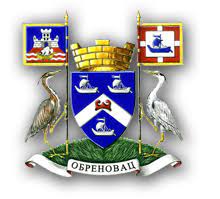 ЛОКАЛНИ АКЦИОНИ ПЛАН ЗА УНАПРЕЂЕЊА ПОЛОЖАЈА ИЗБЕГЛИХ, ИНТЕРНО РАСЕЉЕНИХ ЛИЦА, ПОВРАТНИКА ПО СПОРАЗУМУ О РЕАДМИСИЈИ, ТРАЖИОЦА АЗИЛА И МИГРАНАТА У ПОТРЕБИ БЕЗ УТВРЂЕНОГ СТАТУСА У ГРАДСКОЈ ОПШТИНИ ОБРЕНОВАЦЗА ПЕРИОД 2022 – 2026.годинеОБРЕНОВАЦ, децембар  2021. годинеСАДРЖАЈУводна реч председника ГО Обреновац __________________________________3Законски оквир_______________________________________________________4Шта је локални план акције за унапређење положаја избеглих, интерно-расељених лица , повратника по Споразуму о реадмисији, тражилаца азила и миграната у потреби без  утврђеног статуса_______________________________7Резиме   ЛАП-а_______________________________________________________9Општи подаци о Обреновцу _________________________________________________10Подаци о избеглим, ИРЛ и повратницима по Споразуму о реадмисији на подручју Републике Србије__________________________________________________________13Подаци о избеглим, ИРЛ и повратницима по Споразуму о реадмисији на подручју ГО Обреновац________________________________________________________________14Анализа ситуације и закључци_______________________________________________16Анализа потреба избеглица и ИРЛ на територији општине Обреновац_________17Анализа стања________________________________________________________18Анализа заинтересованих страна ________________________________________20Анализа  проблема    __________________________________________________23Досадашње активности на територији ГО Обреновац у односу на избегла и интерно-расељена лица у периоду  2017-2021.године____________________________________24Приоритетне групе_________________________________________________________27Општи и специфични циљеви________________________________________________28Активности- задаци за реализацију ЛАП-а_____________________________________29Ресурси и  буџет___________________________________________________________39Аранжмани за примену и праћење____________________________________________40Праћење и оцена успешности________________________________________________42Захвалност за учешће  у изради ЛАП-а________________________________________44УВОД                  Уводна реч председника градске општине ОбреновацСтруктура становништва по последњем попису  из 2011.године у градској општини Обреновац живи око 72.524 становника. Градска општина Обреновац још од првог таласа избеглица 1991.године и расељених лица 1999. године, спада у општине са највећим бројем избеглих и интерно-расељених лица у Србији. О томе говоре подаци да се тренутно у нашој општини налази 406 избеглих лица и 4179 интерно-расељених лица (према подацима Комесаријата за избеглице и миграције на дан 01.07.2021.године).Један од примарних задатака наше општине је усмерен ка активностима које континуирано пружају подршку породицама избеглих и интерно-расељених као и лицима која су враћена по Споразуму о реадмисији.Градска општина Обреновац,  истовремено показује пуну спремност за реализацију пројеката и планова, који су представљени у специфичним циљевима Локалног акционог плана. У досадашњим активностима препозната је подршка свих заинтересованих страна за решавање претходно наведених проблема, али и недовољни појединачни капацитети и ресурси. Обједињавањем свих релевантних актера у градској општини, кроз образован  Савет за управљање миграцијама на територији градске општине Обреновац, ствара се могућност за координацију и активно праћење проблема, као и за реализацију циљева Локалног акционог плана за решавање питања избеглица, интерно-расељених, повратника по основу споразума о реадмисији, тражиоца азила и миграната у потреби без утврђеног статуса. Коначни циљ, коме се приближавамо кроз овај Локални акциони план, а коме Градска општина Обреновац у свом деловању увек тежи, су једнаке шансе и могућности и једнака права свих грађана  и грађанки који живе или су привремено смештени на њеној територији.Доношењем Локалног акционог плана за избеглице, интерно расељена лица, повратнике, тражиоце азила и миграната у потреби без утврђеног статуса градска општина Обреновац преузима одговорност за решавање проблема ове изузетно осетљиве групе грађана. Остваривањем стечених права, економско оснаживање као и обезбеђивање крова над главом су права заштићена међународним конвенцијама, комуникацијама и информацијама. Решавање проблема избегличке популације заснива се на превазилажењу  проблема који је пут ка поптуној интеграцији.Крајњи циљ Локалног акционог плана 2022-2026. године је подизање квалитета живота избеглих и интерно-расељених лица и њихова интеграција у целокупан друштвени живот заједнице.                                                             ПРЕДСЕДНИК ГРАДСКЕ ОПШТИНЕ                                                                              Мирослав ЧучковићЗАКОНСКИ ОКВИРПоложај избеглих, интерно расељених лица, повратника по споразуму о реадмисији,тражилаца азила и миграната у потреби без утврђеног статуса у нашој земљи регулисан је са међународним, националним, градским и локалним стратешким документима ралевантним за питања од значаја за наведене групе, као и актуелним законским оквиром који регулише положај предметних група у нашој земљи. Имајући у виду да је Република Србија земља са највећим бројем избеглица и интерно расељених лица у региону, као и да је током деведедесетих година XX века са просторе бивше Југославије трајно или привремено дом напустило готово два милиона становника, јавила се потреба за регулисање статуса наведених група.Њихов положај је регулисан следећом правном регулативом:КонвенцијеЖевенска Конвенција, (1949 година), регулише рад Црвеног крста и успоставља хуманитарне принципа по којима се поступа према ризичним категоријама људи (посебно према рањеницима, болеснима, немоћнима, старим особама, деци испод петнаест година, бременитим женама и мајкама са децом испод седам година) које су принуђене да напусте своје домове и државу порекла;Конвеција УН о статусу избеглица (1951 година), регулише правни статус и субјективитет избеглице, помоћи, права и обавезе које уживају у земљи у којој се налазе.ДекларацијеСарајевска декларација (2005. година), представља свечану изјаву о договору министара надлежних за питање избеглица и расељеног становништва у Србији, Црној Гори, Босни и Херцеговини и Хрватској о појединачним и заједничким активностима које треба преузети до краја 2006. године, уз помоћ представника међународне заједнице, у циљу осигурања праведног и трајног решења питања избеглица и прогнаних лица у наведеним земљама, у складу са програмима повратка, заједничким споразумима и националним стратегијама именованих земаља, као и међународним Конвенцијама које уређују заштиту избеглица.ЗакониЗакон о избеглицама (1992. године – измене и допуне 2002. 2010. и 2012. године) регулише збрињавање (ради задовољавања њихових основних животних потреба, односно пружања помоћи у процесу интеграције), лица која су услед догађаја од 1991. до 1998. године (и њихових последица), избегла или прогнана из бивших југословенских република на територију Републике Србије, (а не могу или због страха од прогона или дискриминације не желе да се врате на територију са које су избегла), укључујићи и лица која су се определила за интеграцију;Закон о управљању миграцијама (2012. година), уређује управљање миграцијама, начела, орган надлежан за управљање миграцијама и јединствени систем прикупљања и размене података у области управљања миграцијама;Закон о Црвеном крсту (2005. година.) регулише положај, функцију, изворе финансирања, област деловања, активности, (хуматирне послове), наведене организације, које обавља кроз различите облике помоћи, (услуга), угроженим групама људи, у случају ратних сукоба, природних, еколошких или других несрећа и у случају стања потреба за социјалном заштитом и збрињавањем;Закон о азилу и привременој заштити уређује статус, права и обавезе тражилаца азила и лица којима је одобрено право на азил и привремена заштита, начела, услови и поступак за одобрење и престанак права на азил и привремену заштиту, као и друга питања од значаја за азил и привремену заштиту.УредбеУредба о утврђивању Програма подстицаја за спровођење мера и активности неопходних за достизање утврђених циљева из области управљања миграцијама у јединицама локалне самоуправе, за 2015. годину (2015. година), утврђује програм подстицаја за спровођење мера и активности неопходних за достизање утврђених циљева из области управљања миграцијама у јединицама локалне самоуправе, за 2015. годину;Уредба о утврђивању Програма подстицаја за спровођење мера и активности неопходних за достизање утврђених циљева из области управљања миграцијама у јединицама локалне самоуправе, за 2016. годину (2016. година), утврђује програм подстицаја за спровођење мера и активности неопходних за достизање утврђених циљева из области управљања миграцијама у јединицама локалне самоуправе, за 2016. годину;Уредба о утврђивању програма подстицаја за спровођење мера и активности неопходних за достизање утврђених циљева из области управљања миграцијама у јединицама локане самоуправе у 2017. години, (2017 година), утврђује програм подстицаја за спровођење мера и активности неопходних за достизање утврђених циљева из области управљања миграцијама у јединицама локане самоуправе за 2017. годину;Уредба о утврђивању програма подстицаја за спровођење мера и активности неопходних за достизање утврђених циљева из области управљања миграцијама у јединицама локане самоуправе у 2018. години, (2018 година), утврђује програм подстицаја за спровођење мера и активности неопходних за достизање утврђених циљева из области управљања миграцијама у јединицама локане самоуправе за 2018. годину;Уредба о утврђивању програма коришћења средстава за решавање стамбених потреба и друге програме интеграције избеглица у 2017. години, (2017. година), утврђује програм коришћења средстава за решавање стамбених потреба и друге програме интеграције избеглица у 2017. години;Уредба о утврђивању програма коришћења средства за решавање стамбених потреба и друге програме интеграције избеглица у 2018. години (2018. година), утврђује програм коришћења средства за решавање стамбених потреба и друге програме интеграције избеглица у 2018. години;Уредба о збрињавању избеглица (1992. година), регулише начин и обим пружања помоћи у збрињавању избеглица који обављају Комесаријат за избеглице, други државни органи и посебне организације, органи општина, града Београда и аутономних покрајина, Црвени крст, хуманитарне, верске и друге организације и грађани у складу са законом;Уредба о ближим условима и мерилима за утврђивање реда првенства за решавање стамбених потреба избеглица (2011. година), уређује услове и мерила на основу којих избегла лица остварују предност у решавању својих стамбених потреба;Уредба о утврђивању програма за подршку добровољног повратка странаца за период од 2019. године до 2021. године (2019. године), утврђује програм за подршку добровољног повратка странаца за период од 2019. до 2021. године;Уредба о мерилима за утврђивање приоритета за смештај лица којима је признато право на уточиште или додељена супсидијарна заштита и условима коришћења стамбеног простора за привремени смештај, (2018. година), утврђује мерила за утврђивање приоритета за смештај лица којима је признато право на уточиште или додељена супсидијарна заштита и услови коришћења стамбеног простора за привремени смештај;Уредба о начину укључивања у друштвени, културни и привредни живот лица којима је одобрено право на азил, (2016. година), уређује начин укључивања у друштвени, културни и привредни живот лица којима је одобрено право на азил.СтратегијеНационална стратегија за решавање питања избеглица и интерно расељених лица за период од 2015. до 2020. године, утврђује активности којима Република Србија, у сарадњи са различитим субјектима на међународном и националном нивоу, обезбеђује избеглицама трајна, одржива и примерена решења кроз приступ свим правима, услугама и ресурсима на једнаким основама као и држављанима Републике Србије, а интерно расељеним лицима ефективно побољшање услова живота у току расељења и потпуну социјалну укљученост. Наведеном Стратегијом се активно стварају услови за квалитетан, достојанствен и сигуран живот избеглица и интерно расељених лица у Републици Србији и активно помаже њихов повратак у место порекла;Стратегија за смањење сиромаштва у Србији, (2002. година), представља целовит план активности усмерен на смањење кључних аспекта сиромаштва стварањем материјалних и других предуслова и пружање шанси свакоме да обезбеди егзистенцију себи и својој породици.Стратегија за управљање миграцијама (2005. године), је донета у циљу дефинисања јасне миграционе политике и планског и организованог управљања миграционим токовима у нашој земљи, уз одговарајући допринос регулисању миграција на регионалном и глобалном нивоу;Стратегија превенције и сузбијања трговине људима посебно женама и децом и заштите жртава 2017 – 2022, (2017. година) - има за циљ да обезбеди свеобухватан и контиуниран одговор друштва на трговину људима, у складу са динамиком нових изазова, ризика и претњи, на тај начин што ће се унапредити систем превенције, помоћи и заштите жртава и сузбијањe трговине људима, посебно женама и децом.;Стратегијом реинтеграције повратника по основу споразума о реадмисији, (2009. године), се предлажу мере и активности, чијом ће се реализацијом системски и организационо створити услови за ургентно збрињавање и одрживу интеграцију посебно угрожених група повратника, (нарочито Рома), као и њихово оспособљавање за самосталан и (са осталим грађанима), равноправан живот;Стратегијом за унапређивање положаја Рома у Републици Србији, (2009. године), се постављају основе за унапређивање положаја Рома у Републици Србији и смањење разлике између ромске популације и осталог становништва у нашој земљи;Стратегијом супротстављања ирегуларним миграцијама у Републици Србији, (2018. године), за период од 2018. до 2020. године се доприноси повећању регуларности миграционих токова и успешном управљању миграцијама на границама и територији Републике Србије ради заштите безбедносних потреба и развојних интереса Републике Србије и њених грађана, с једне стране и потребе поштовања универзалних људских права и слобода, у контексту миграција, с друге стране;Стратегија управљања ризицима Комесаријата за избеглице и миграције (2017. године), обухвата - идентификовање, процену и контролу над потенцијалним догађајима и ситуацијама који могу имати супротан ефекат на остварење циљева корисника јавних средстава и њихово ограничавање на прихватљив ниво, дефинисан у процедурама за управљање ризиком.ИнформаторИнформатор о раду Комесаријата за избеглице и миграције Републике Србије (2017. година) – Подаци о органу, организациона струкктура, систематизација радних места, прописи који се користе у раду наведеног органа, подаци о услугама, опис поступања у оквиру надлежности, приходи и расходи, приступ информацијама,приступ информацијама од јавног значаја.ШТА ЈЕ ЛОКАЛНИ ПЛАН АКЦИЈЕ ЗА УНАПРЕЂЕЊЕ ПОЛОЖАЈА ИЗБЕГЛИХ, ИНТЕРНО РАСЕЉЕНИХ ЛИЦА,ПОВРАТНИКА ПО СПОРАЗУМУ О РЕАДМИСИЈИ, ТРАЖИЛАЦА АЗИЛА И МИГРАНАТА У ПОТРЕБИ БЕЗ УТВРЂЕНОГ СТАТУСА		Први Локални акциони план за решавање питања избеглица, интерно расељених лица и повратника по основу споразума о реадмисији у градској општини Обреновац, настао је 2010. године као резултат учешћа у пројекту „Подршке институцијама Републике Србије које су надлежне за избеглице, интерно расељена лица и повратнике“, а ажуриран је почетком 2013.године, у другом ЛАП-у од 2017.године, у оквиру пројекта „Јачање капацитета институција РС на пољу миграција“, који је спроводио ИОМ у блиској сарадњи с Комесаријатом за избеглице и миграције, и уз подршку Европске уније.У оквиру овог документа, под избеглим, интерно расељеним лицима и повратницима  подразумевају се сва лица која су била изложена присилном напуштању својих домова и расељавању, због рата на простору бивших југословенских република и бомбардовања Косова и Метохије, укључујући и она лица која су у међувремену стекла статус грађана Републике Србије, али и даље имају нерешене егзистенцијалне проблеме настале у току избегличког статуса. Повратници су сви они грађани Србије који су изгубили или нису имали право боравка у земљама ЕУ. Тражиоци азила су лица која су, у складу са важећом законском регулативом, на територији Србије затражила неки од видова међународне заштите на законом прописан начин. Мигранти у потреби без утврђеног статуса су на територију Републике Србије ушли из суседних земаља, а пореклом су из ратом захваћених подручја Блиског Истока и Африке и који остварују своје тренутне потребе у складу са политиком  Влада Републике Србије која је  2015.године основала Радну групу за решавање насталих проблема.Стратешки оквир пројекта одређен је у складу са политиком и правцима деловања дефинисаним Националном стратегијом за решавање питања избеглица, интерно расељених лица и повратника, и другим националним стратешким документима од значаја за ову област. У циљу координираног рада, овај пројекат узима у обзир постојеће пројекте и капацитете на локалном нивоу, а нарочито оне који су у домену социјалне, економске и стамбене политике.	Креирање и спровођење локалних акционих планова за унапређење положаја избеглица, интерно расељених лица,повратника по реадмисији, тражилаца азила и миграната у потреби без утврђеног статуса, овде се третира као део ширег механизма смањења сиромаштва и социјалне искључености осетљивих друштвених група.Процес израде Локалног акционог плана за унапређење положаја избеглих, интерно расељених лица и повратника по реадмисији у Градској општини Обреновац, заснивао се на интерактивном приступу чије су основне методолошке карактеристике да је:Локални – спроведен је у локалној заједници и уважава локалне специфичности;Партиципативан – укључио је различите битне актере процеса друштвено организоване подршке избеглим и интерно расељеним у локалној заједници;Утемељен на реалним околностима, расположивим ресурсима и потребама унапређење положаја избеглих и интерно расељених;Прилагођен ситуацији у локалној заједници, актерима и позитивној промени којој се тежи;Користи савремене методе планирања и анализе свих важних елемената потребних за доношење одлука;Подстиче одговоран однос различитих друштвених актера у локалној заједници. За потребе процеса, прикупљања и анализу основних података о положају избеглица, интерно расељених лица и повратника у ГО Обреновац, тражиоца азила и миграната у потреби без утврђеног статуса  коришћени су следећи извори: резултат анкете са потенцијалним корисницима/цама (анкета о трајном решењу стамбеног питања и побољшању услова становања, за кориснике у приватном смештају) и састанци са локалним актерима: председником градске општине, члановима Већа, Центром за социјални рад - Одељење Обреновац, Националном службом за запошљавање - Филијала Обреновац, статистички подаци (попис 2011 год.), различити извештаји и документи: подаци Комесаријата за избеглице и миграције Републике Србије, Повереништва за избеглице ГО Обреновац, Црвеног крста, Дома здравља Обреновац, Центра за социјални рад Обреновац, Геронтолошког центра Обреновац, локалних невладиних организација итд. Процес израде Плана спроведен је у периоду септембар 2021.– децембар 2021.године. У ажурирању овог документа коришћени су и подаци анкете која је спроведена у претходном периоду. РЕЗИМЕ ЛАП-аЛокални акциони план за унапређење положаја избеглих, интерно-расељених лица  повратника по Споразуму о реадмисији, тражилаца азила и миграната у потреби без утврђеног статуса у општини Обреновац (2022-2026) је документ који  сачињен како би изразио упорност и дуорочност опредељења локалне самоуправе да побољша услове живота и могућности за интеграцију избеглих, интерно-расељених и повратника по Споразуму о реадмисији у локалну заједницу. Локални акциони план (ЛАП) је заснован на свеобухватној анализи ситуације релевантне за унапређење положаја избеглих, ИРЛ, повратника по Споразуму о реадмисији, тражиоца азила и миграната у потреби без утврђеног статуса. Овај званичан документ  је усмерен  на све особе које су биле изложене присилним миграцијама и егзистенцијалним потешкоћама које то ствара, а живе на територији градске општине Обреновац.     	Општи циљ Локалног акционог плана за решавање питања избеглих, интерно расељених лица, повратника, тражиоца азила и миграната у потреби без утврђеног статуса  је побољшан социјално-материјални положај именованих,  на територији градске општине Обреновац кроз стамбено збрињавање и економско оснаживање. У остварењу ових цињева тренутне активности су усмерене на побољшање стања, положаја избеглих, интерно-расељених и повратника по реадмисији, а све због даљег развијања ЛАП-а, односно развијање одрживих структура који ће подржати његову примену и праћење у процесу доношења одлука у општини на свим нивоима.У овиру овог општег циља акционим планом утврђују се следећи оперативни- специфични циљеви:Специфични циљ 1: У периоду од 2022. до 2026. год., трајно решити стамбено питање за најмање 60 породица избеглих, интерно расељених лица и повратника доделом грантова у грађевинском материјалу за завршетак започете градње или адаптацију неусловног стамбеног простора. Специфични циљ 2: У периоду од 2022. до 2026. год. трајно решити стамбено питање за најмање 5 породица избеглих, интерно расељених лица и повратника изградњом монтажних кућа. Специфични циљ 3: У периоду од 2022. до 2026. год., у складу с популационом политиком општине, трајно решити стамбено питање за најмање 20 породица избеглих, интерно расељених лица и повратника откупом домаћинстава с окућницом.Специфични циљ 4: У периоду од 2022. до 2026. год. економски оснажити најмање 20 породица избеглих, интерно расељених и повратника кроз програме доходовних активности. Специфични циљ 5: Стварање услова за јачање толеранције и разумевање потреба тражиоца азила и миграната у потреби без утврђеног статуса у периоду од 2022. до 2026. године кроз активности промоције и јачања толеранције према овим лицима кроз унапређење квалитета живота у локалној заједници опремањем дечијих и спортских игралишта, набавку прибора, опреме и опремање простора за едукативне, спортске, културно-уметничке, здравствене и друге услуге, а у чију реализацију ће бити укључена и наведене категорије миграната.Локални план, као свој саставни део има планиране аранжмане за праћење (мониторинг) и оцењивање успешности (евалуацију) активности. ОПШТИ ПОДАЦИ О ОБРЕНОВЦУОбреновац је једна од 17 градских општина Града Београда. Градска општина Обреновац се простире на површини од 410 км2. Обреновац се налази у посавском региону и припада Посавини. На северу се граничи са београдском општином Чукарица, на западу са општином Уб. На територији градске општине Обреновац налазе се Термоелектране Никола Тесла А и Б које чине основну окосницу развоја градске општине.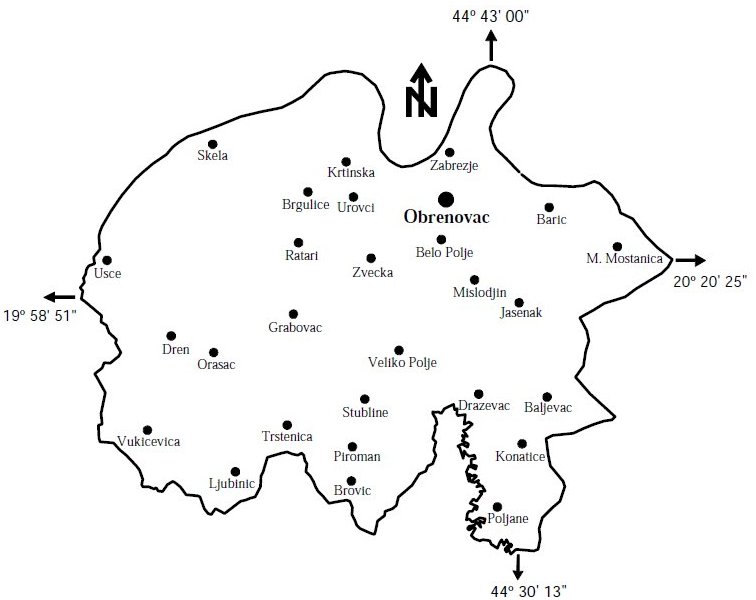 Територију обухвата 29 насељених места, и то: Обреновац и Барич као урбана, Рвати, Бело Поље, Забрежје, Звечка као приградска, а Мала Моштаница, Јасенак, Дражевац, Баљевац, Конатице, Пољане, Грабовац, Дрен, Орашац, Љубинић, Вукићевица, Стублине, Велико Поље, Пироман, Бровић, Трстеница, Ратари, Бргулице, Кртинска, Уровци, Скела и Ушће као рурална. Од свих насељених места, Обреновац и Барич су статистички класификовани као урбана, четири као приградска, а остала су рурална.Према подацима пописа од 2011. године, у Обреновцу је евидентирано 72.524 становника, што предстаља незнатан раст. Према званичном попису из 2011. год. етничка структура градске општине била је следећа:  Срби- 67.185, Југословени-99,  Црногорци -200, Хрвати-106, Роми -1574. Према вероисповести, стање је следеће: 67.999- православна вера, 190-исламска , 229-католичка. Према  незваничним подацима данас у Обреновцу има знатан број ромске популације, Ашкалија и Египћана.На територији градске општине Обреновац главни привредни замајац су ТЕНТ- А и ТЕНТ- Б, а у изгледу је и градња још једне Термоелектране, а пошто градска општина има на великом простору квалитетно пољопривредно земљиште, становништво у руралном подручју углавном живи од пољопривредне производње (сточарство, ратарство, углавном пластеничка производња), а изграђен је и мост преко Саве који је убрзао и покренуо привредни и сваки други напредак градске општине.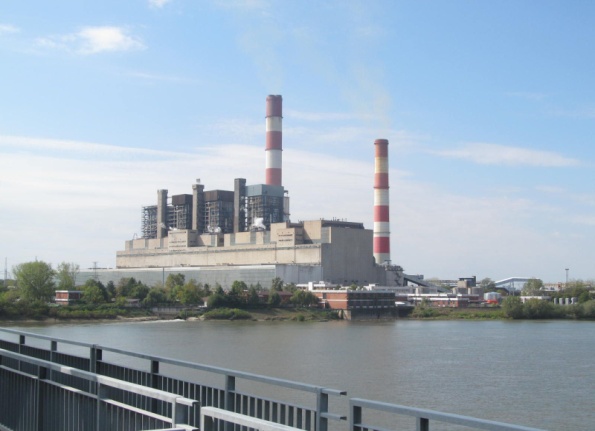 Обреновац је индустријски и енергетски центар. Његов економски развој се заснива на гиганту ЈП Термоелектране Никола Тесла , такође током 2016.године отворена је и компанија МEI TA EUROPE D.O.O, која се бави аутомобилском индустријом и запошљава  око 3000 радника. Поред наведених, развој додатно подстичу и отварање мањи индустријских постројења. Једна од таквих је  нова фабрика која се бави производњом хране за животиње и лоцирана је   у непосредној близини Обреновца, на реци Сави и изграђена је на површини од око 3000м2. Близина ауто-пута и река даје велику предност јер је омогућен истовар и утовар робе преко луке која је у власниству фирме БАНКОМ д.о.о.У Обреновцу се укрштају важни путеви, који од Београда, удаљеног свега 29 километара ка истоку, воде на запад ка Шапцу, Лозници и затим Босни и Херцеговини и Хрватској, односно ка Ваљеву и Ибарској магистрали, и даље њоме према јадранском приморју. Траса аутопута Е-763 представља крак Трансевропске магистрале која повезује њен основни правац од Гдањска до Атине и Истанбула са Јадранским морем и луком Бар.Нови аутопут од Обреновца до Љига дужине је 62,7 км а чине га деонице: Обреновац-Уб дужине 26,23 км, Уб-Лајковац дужине 12,5 км  и Лајковац-Љиг дужине 23,98 километара. Изградњом овог аутопута општина Обреновац је додатно развила свој инфраструктурни потенција и значајно побољшала квалитет живота у овом граду.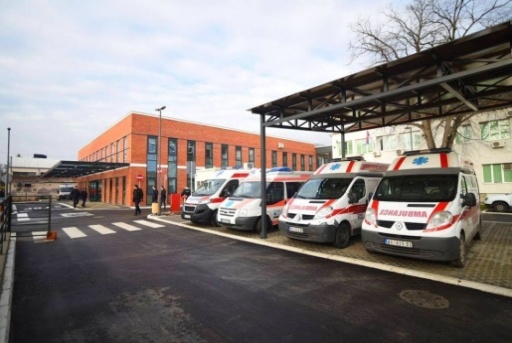 Поред спортско- културног центра који поседује салу за разне спортове, два олимпијска базена и вишенаменска позоришна сала у Обреновцу такође, важно место заузима обреновачка бања са популарним излетиштем „Цевка“ који је потпуно бесплатан за све грађане. Комплекс садржи тушеве, базене са бањском водом, терене за спорт и разне друге садржаје. У зимским месецима у просторијама бање, у самом центру Обреновца, доступно је коришћење бање у терапеутске сврхе. Почетком 2019. године отворено је потпуно ново крило дома здравља Обреновац са потпуно новом дијагностичком опремом.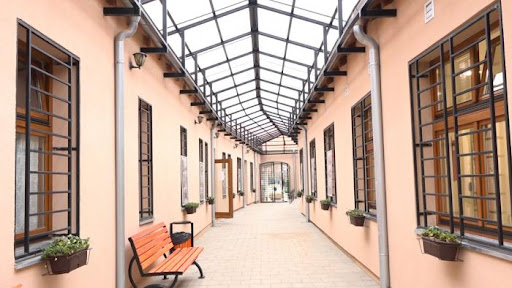 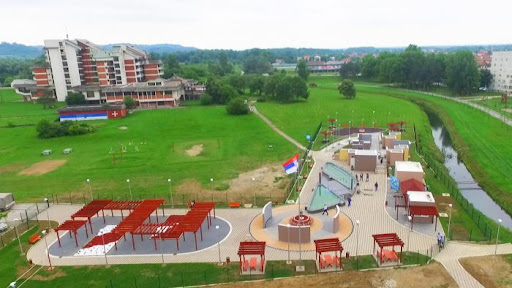 Најпознатије обреновачко изолетиште на реци Сави је Забран у коме се налази спортско-рекреативни парк „Авантура-парк“ као и трим стаза за трчање са пратећим садржајима за вежбање. А када желимо да се одморимо ту су и лежаљке које су постављење на уређеној обали Саве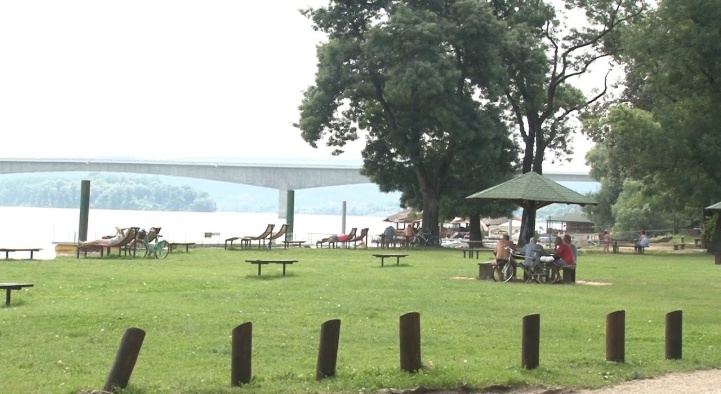 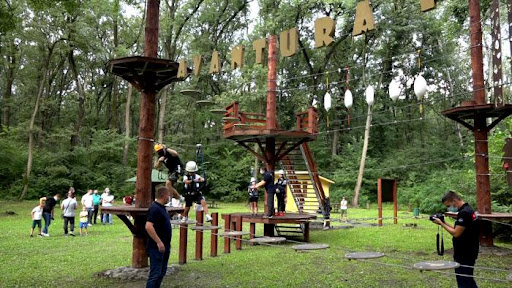 У сарадњи са ЈП Застита животне средине Обреновац изграђен је Арборетум у којем се налази око 609 појединачних примерака дрвећа и шибља. Овај природњачки дом је отворен за све грађане, а посебна намена овог објекта подразумева одржавање наставе у природи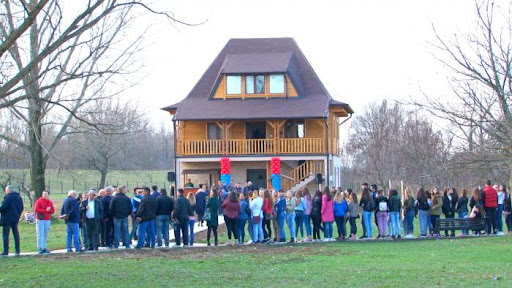 ПОДАЦИ О ИЗБЕГЛИМ, ИРЛ И ПОВРАТНИЦИМА ПО СПОРАЗУМУ ПО РЕАДМИСИЈИ НА ПОДРУЧЈУ РЕПУБЛИКЕ СРБИЈЕРепублика Србија је у последње две деценија била суочена са бурним и турбулентним миграционим кретањима. Долазак избеглица из бивше Југославије и интерно расељенх лица са АП Косова и Метохије као и одлазак великог броја становника који је емигрирао у државе Западне Европе и Северне Америке су трендови који су обележили деведесете године. У протеклих неколико година, Србија се суочила и са тражиоцима азила из земаља Азије и Африке и илегалним мигрантима али и повратницима по основу Споразума о Реадмисији. Доношењем Закона о избеглицама и усвајањем Националне Стратегије за решавање питања избеглица и интерно расељених лица потврђена је решеност и политичка воља свих релевантних државних органа да се лицима која оптирају останак у Републици Србији помогне у интеграцији.Смањење броја избеглица углавном је резултат њихове интеграције у Републици Србији. Од 537.937 избеглица и 79.791 ратом угрожених лица, регистриваних на попису из 1996. године, више од 350.000 лица стекло је држављанство Републике Србије што представља највећи процес интеграције избеглица у савременој Европи. Према подацима из 2021. године, у Републици Србији се налази још 25.330 избеглица из Босне и Херцеговине и Хрватске.Комесаријат за избеглице и миграције је марта 2000. године у сарадњи са Високим комесаријатом Уједињених нација за избеглице (УНХЦР) организовао попис интерно расељених са Косова и Метохије, када је регистровано 187.129 лица. У периоду од 2000. до 2005. године, са Косова и Метохије дошло је још око 20.000 лица, тако да је крајем 2005. године број интерно расељених лица у Републици Србији без Косова и Метохије износио 209.021 лице, а тренутно их је 196.140.Иако је велики број избеглих, прогнаних и ратом угрожених лица натурализован, овим лицима је и даље потребна помоћ у решавању питања  становања као и помоћ у остваривању права у земљи порекла, чиме би се многима знатно олакшао економски аспект процеса интеграције у локалним заједницама у Републици Србији. И поред енормних напора и интензивне подршке међународне заједнице, избегличко питање на овим просторима још није затворено. Остварени су велики помаци, првенствено у решавању егзистенцијалних питања ове популације и динамици обезбеђивања трајних стамбених решења.ПОДАЦИ О ИЗБЕГЛИМ, ИРЛ И ПОВРАТНИЦИМА ПО СПОРАЗУМУ ПО РЕАДМИСИЈИ НА ПОДРУЧЈУ ГРАДСКЕ ОПШТИНЕ ОБРЕНОВАЦПрема попису ставновништва из 2011. год. на територији градске општине Обреновац, укупан број избеглица и ИРЛ био је 5.856. Према подацима Повереништва за избеглице, укупан број избеглих лица из Босне и Херцеговине и Хрватске био је око 1.622. Према истом извору, број интерно расељених лица са Косова и Метохије био је око 4.234. Према подацима Комесаријата за избеглице и миграције- Београд,  у општини Обреновац на дан 01.07.2021. регистровано је 4.585 избеглица и интерно расељених лица и то 406 избеглица у статусу (са важећом легитимацијом) , од чега 4179 интерно – расељених лица (са валидном документацијом) . Табела 2. приказује структуру избеглица и интерно расељених лица према старости, полу, образовању и радном статусу. Запажа се да је преко 1.000 особа старијих од 65 година, да је преко 1.000 особа без квалификације (без школе, непотпуна основна и основна школа). Оваква структура је врло неповољна и захтева систематски приступ локалне заједнице и националних институција у решавању питања избеглица и интерно расељених у Обреновцу.Табела 2На територији градске општине Обреновац избеглице, интерно расељена лица и повратници користе следеће врсте стамбеног смештаја:смештај у насељу „Сава“, од 1998. год. у власништву Р. Србије; (КИРС)Смештај у Обреновцу – зграда коју је изградио Хелп за расељавање Колективног центра од 2007. године, власништво Р. Србије; приватни смештај код рођака и пријатеља ;приватни смештај у изнајмљеној кући или стану;сопствени смештај у кући или стануУслед мигрантске кризе које је захватила земље Блиског Истока, Азије и Африке општина Обреновац показала је вискок степен толеранције и солиданости уступивши просторије бивше Касарне „Бора Марковић“ Комесаријату за избеглице и миграције. Јануара 2017.године формиран је прихватни центар. Центар у Обреновцу тренутно располаже простором за прихват новопридошлих лица, објектима за смештај и рад запослених у Комесаријату, кантином где се налази продавница, ИТ кутак, простор за дневни боравак, фризерај и берберница, учионицама за едукацију миграната, као и простором за рекреацију, рестораном у коме се врши дистрибуција хране као и објектима за смештај миграната а реновинар је и простор за амбуланту.
У плану је адаптација и инфраструктурна реконструкција и других делоова овог изузетно значајног објекта. У Центру је тренутно смештено 500 миграната  из блискоисточних земаља.АНАЛИЗА СИТУАЦИЈЕ И ЗАКЉУЧЦИАнализа односно преглед документације о радном окружењу обухватила је неколико кључних националних стратешких докумената релевантних за ову област, актуелни законски оквир који регулише питања избеглица у Републици Србији као и реализоване пројекте за ову област, актуелни законски оквир који регулише питања избеглица, интерно расељених лица и повратника у Р.Србији као и реализоване пројекте и програме намењене избеглицама и ИРЛ  у градској општини Обреновац.Преглед документације обухватио је неколико кључних међународних, националних и градских стратешких докуманата релевантних за ову област као и актуелни законски оквир који регулише питања избеглих лица у Републици Србији и то:Женевска конвенција која регулише рад Црвеног крста (1949. година), о успостављању хуманитарних принципа према ризичним категоријама људи које су принуђене на напусте своје место и државу порекла;Конвенција УН о статусу избеглица (1951. година), регулише правни статус и субјективитет избеглице у земљи у којој се налази, уз поштовање законе те земље;Сарајевска декларација (2005. године)Закон о избеглицама (1992; измене и допуне 2002, 2010. и 2012. године);Закон о управљању миграцијама (2012. година);Закон о Црвеном крсту (2005. године);Закон о азилу и привременој заштити;Уредба о утврђивању Програма подстицаја за спровођење мера и активности неопходних за достизање утврђених циљева из области управљања миграцијама у јединицама локалне самоуправе за 2015. годину (2015. година);Уредба о утврђивању Програма подстицаја за спровођење мера и активности неопходних за достизање утврђених циљева из области управљања миграцијама у јединицама локалне самоуправе за 2016. годину (2016. година);Уредба о утврђивању програма подстицаја за спровођење мера и активности неопходних за достизање утврђених циљева из области управљања миграцијама у јединицама локане самоуправе у 2017. години (2017 година);Уредба о утврђивању програма подстицаја за спровођење мера и активности неопходних за достизање утврђених циљева из области управљања миграцијама у јединицама локане самоуправе у 2018. години (2018 година);Уредба о утврђивању програма коришћења средстава за решавање стамбених потреба и друге програме интеграције избеглица у 2017. години (2017. година);Уредба о утврђивању програма коришћења средства за решавање стамбених потреба и друге програме интеграције избеглица у 2018. години (2018. година);Уредба о збрињавању избеглица (1992. година);Уредба о ближим условима и мерилима за утврђивање реда првенства за решавање стамбених потреба избеглица (2011. година);Уредба о утврђивању програма за подршку добровољног повратка странаца за период од 2019. године до 2021. године (2019. године);Уредба о мерилима за утврђивање приоритета за смештај лица којима је признато право на уточиште или додељена супсидијарна заштита и условима коришћења стамбеног простора за привремени смештај (2018. година);Уредба о начину укључивања у друштвени, културни и привредни живот лица којима је одобрено право на азил (2016. година);Национална стратегија за решавање питања избеглица и интерно расељених лица за период од 2015. до 2020. године;Стратегија за смањење сиромаштва у Србији (2002. година);Стратегија за управљање миграцијама (2005. године);Стратегија превенције и сузбијања трговине људима посебно женама и децом и заштите жртава 2017 – 2022 (2017. година);Стратегија реинтеграције повратника по основу споразума о реадмисији (2009. године);Стратегија за унапређивање положаја Рома у Републици Србији (2009. године);Стратегија супротстављања ирегуларним миграцијама у Републици Србији (2018. године) за период од 2018. до 2020. године;Стратегија управљања ризицима Комесаријата за избеглице и миграције (2017. године).У циљу спровођења Регионалног стамбеног програма 24.априла 2012. године одржана је у Сарајеву донаторска конференција на којој је прикупљено 300 милиона евра за решавање стамбеног проблема најугроженијих избеглица у региону. У циљу припреме пројекта у Републици  Србији, спроведено је евидентирање стамбених потреба најугроженијих и утврђено да 13.486 избегличких породица нема решено стамбено питање. Актуелни законски оквир за питање избеглица је Закон о избеглицама, посебно последње измене и допуне овог закона из новембра 2012. године, који прати актуелне проблеме и питања избеглица, проширује круг субјеката који учествују у решавању њихових проблема и предвиђа ефикаснији начин интеграције ове популације, као и решавање њихових стамбених потреба.Национална стратегија за решавање питања избеглих и интерно расељених лица дефинише основне правце деловања - обезбеђивање услова за повратак и обезбеђивање услова за локалну интеграцију, што је у складу са међународно прихваћеним циљевима решавања положаја ове популације. Пројекат повратка у место пребивалишта се одвија у сарадњи са домицилном земљом, земљом тренутног боравка и међународним хуманитарним организацијама (УНХЦР и другим организацима).Анализа потреба избеглица и ИРЛ на територији општине ОбреновацПовереништво градске општине Обреновац у циљу успешног решавања проблема стамбеног збрињавања избеглица и интерно-расељених лица спровело је анкету у периоду од марта 2021. до октобра 2021.године. Упитник је садржао питања која се односе на утврђивање социјалне угрожености и утрђивање потреба у циљу решавања стамбеног питања. Попуњене анкете су достављене Повереништву градске општине Обреновац и Комесаријату за избеглице и миграције Републике Србије након чега су дефинисане потребе.Према утврђеним потребама  и попуњеним упитницима у Повереништву градске општине Обреновац  за добијање грађевинског материјала, сеоских кућа, доходовних активности:Aнализа стањаАнализа стања (SWOT анализа) у Градској општини Обреновац по питањима унапређења положаја избеглих, ИРЛ, миграната и повратника по Споразуму о реадмисији, извршена је кроз идентификовање досадашњих активности и резултата у овом домену и сагледавање позитивних капацитета и слабости локалне заједнице, као и могућности и препрека са којима се суочава у свом радном окружењу.Следи приказ SWOT анализе, то јест анализе стања у локалном систему подршке избеглицама, ИРЛ, повратницима, тражиоцима азила и мигрантима у потреби без утврђеног статуса:Анализом снага градске општине, можемо констатовати да је   нашој општини повољна политичка клима за решавање проблема избеглица, ИРЛ, повратника тражиоца азила и миграната у потреби без утврђеног статуса. Још једна од снага је и добра сарадња и комуникација са Комсаријатом за избеглице и мигрциије Републике Србије. Добро испланирана и усмерена политика социјалних давања ка најугроженијим категоријама избеглих и ИРЛ су неизоставни део свих буџетских планирања градске општине.            -Анализом слабости на нивоу градске општине, констатовали смо да је једна од слабости велики број избеглица и интерно расељених лица, одређен број невидљивих лица неповољна материјална, односно социјална ситуација, лица у приватном смештају и лица смештених код рођака и пријатеља као и недовољна организованост и заинтересованост избеглица и интерно расељених лица за решавање њихових проблема.	-Анализом потенцијала градске општине можемо констатовати да је после усвајања Стратегије за решавање питања избеглица, интерно расељених лица и локално угроженог становништва на територији градске општине Обреновац 24. новембра 2009. године, од стране Скупштине градске општине Обреновац створен шири оквир за релизовање будућих пројеката на решавању стамбених, економских, психосоцијалних, и осталих нагомиланих проблема и то у два правца: а) пружање помоћи за одрживи повратак избеглих у Хрватску и БиХ и интерно расељених лица на Косово и Метохију; б) пружање помоћи за локалну интеграцију избеглих и интерно расељених лица што подразумева првенствено помоћ у запошљавању, информисању и другим видовима оснаживања кроз помоћ у стамбеном збрињавању, грађевинском материјалу, пољопривреди и друго, а све у складу са законском процедуром на нивоу државе.         -Анализом могућности може се рећи да је градској општини Обреновац, усвајањем новог Статута града Београда, омогућено да користи и већа финансијска средства из градског буџета којим ће моћи уз одговарајући проценат својих средстава, из локалног буџета да подржи остварење предстојеће организоване помоћи избеглицама и интерно расељеним лицима, а такође учествује, према својим могућностима, уз донаторску подршку која се планира на територији градске општине Обреновац, а све у складу са процесом интеграције у ЕУ и изменама и допунама Закона о избеглицама.	-Анализом препрека можемо закључити да су до сада одвајана средства из буџета Града, као и донаторска средства намењена у сврху решавања проблема избеглица и интерно расељених лица на територији градске општине Обреновац, била недовољна, с обзиром на број угрожених породица и појединаца, њихову економску и социјалну угроженост, рачунајући нарочито посебно угрожене категорије, као што су инвалидна, болесна, старачка домаћинстава, самци и друге социјално рањиве групе као вишечлане везане породице, породице са више деце, самохрани родитељи, Роми и остали.Анализa заинтересованих странаАнализом заинтересованих страна идентификују се кључне заинтересоване стране за унапређење положаја избеглих, интерно раљених лица,повратника по Споразуму о реадмисији,тражилаца азила и миграната у потреби без утврђеног статуса у општини Обреновац и оне се могу поделити у две основне групе: крајње кориснике услуга (различите групе избеглих, интерно расељених лица, миграната и повратника по Споразуму о реадмисији) и кључни партнери Градске општине Обреновац.Крајњи корисници:1. Стара лица са недовољном породичном подршком (лица преко 65 година)	У старосној структури избеглица и ИРЛ у значајној мери присутна су лица изнад 65 година старости. Према подацима Комесаријата за избеглице и миграције Републике Србије, број избеглих старих лица  преко 65 година је 450, што чини велики проценат у односу на укупан број избеглих лица који се налазе на територији градске општине Обреновац, а према истом извору број старих интерно расељених лица је 631, што чини знатан број у односу на укупан број интерно расељених у градској општини. Неформални подаци показују да је концентрација старих у популацији избеглица и интерно расељених лица и знатно већа. Популацију старих оптерећује низ проблема који и иначе прате ово животно доба, с тим да су код ове рањиве групе они посебно изражени. На територији градске општине Обреновац постоји Геронтолошки центар Обреновац који има на смештају преко 300 корисника, од тога известан број избеглих и интерно расељених лица, од тог броја велики број избеглих и интерно расељених је током претходних година смештен из Колективног центра ПИМ Ушће. Такође је активан и Клуб пензионера чија се активност своди на повремена путовања, организовање забава у просторијама клуба, али је и поред тога присутна затвореност, сиромаштво, неретко одсуство адекватне здравствене заштите, а и шире породичне заштите.2. Деца са сметњама у развоју	Према подацима Дома здравља Обреновац, из ове популације има знатан број избеглица и интерно расељених лица. Углавном су обухваћени разним видовима помоћи, најчешће материјалне, које спроводе домаће и међународне организације, али је и поред тога та помоћ недовољна. На територији градске општине постоји установа за дневни боравак деце заједно са лицима преко 18 година, али већ дуже време смештајни капацитети не задовољавају потребе свих заинтересованих корисника, у изгледу је изградња објекта стационарног типа у блиској будућности. Према подацима Повереништва Обреновац најугроженија лица из ове популације су смештена у Насељу »Сава» у Обреновцу још 1998. године, у станове који су у власништву Републике Србије, а купљени су за потребе избеглица, који су у закупу истих, а од половине 2013. године ће бити у откуп3. Самохрани родитељи и деца без родитељског старања	У овој групи доминирају мајке са децом, које су осим самосталне бриге о деци суочене са низом проблема које избеглиштво носи са собом: незапосленост, нерешено стамбено питање, а неколико мајки су и хронични болесници. На територији градске општине живи и избегличке породице и породице ИРЛ, без родитељског старања.4. Особе са инвалидититетом (ОСИ)	 Популацији особа са инвалидитетом међу избеглим и интерно расељеним лицима на територији градске општине пружена је адекватна помоћ кроз материјално  и стамбено збрињавање корисника у насељу «Сава«, уз напомену да најмање 5 других породица из ове популације није стамбено збринуто и налази се у приватном смештају у тешкој материјалној ситуацији.5. Жене	Жене чине посебно угрожену групу у овој популацији, а њихов маргинализован положај узрокован је, пре свега, доминантном патријархалном културом (нарочито изражено међу интерно расељеним лицима). Из тог разлога су оне  жртве злостављања, јер су економски зависне, често без школе и занимања и елементарног образовања, па као такве честа мета насилника, чак и у кругу најуже породице.6. Вишечлана, везана породица         Оваква породична структура присутна је углавном код интерно расељених лица и то код лица која се налазе у приватном смештају, а већина од њих нису решиле стамбене и основне егзистенцијалне проблеме, па су корисници материјалног обезбеђења породице (МОП-а) од стране Центра за социјални рад - Одељење у Обреновцу, повремених једнократних помоћи за огрев и лечење и Народне кухиње организоване преко Црвеног крста. 7. Избегла, интерно расељена лица и повратници без прихода	Већина избеглица, интерно расељених лица и повратника нису у ситуацији да добију запослење, а због великог броја чланова домаћинства нису у могућности да задовоље основне животне потребе. Често им недостају материјална средства, а надокнаде које добијају по разним основама нису довољна да би унапредили и побољшали квалитет живота.Кључни партнери:Комесаријат за избеглице и миграције Републике Србије (КИРС) који активно сарађује са локалном самоуправом и релевантним локалним институцијама и пружа подршку реализацији програма и активности за решавање питања избеглица, интерно расељених лица и повратника.Градска општина креира локалну политику која третира и питања избеглица, интерно расељених лица и повратника и посебну пажњу посвећује решавању њихових проблема формирајући Савет за управљање миграцијама на територији градске општине Обреновац, чија је улога да доприноси развоју социјалне културе, хуманизацији односа међу људима, активно прати, идентификује уочене проблеме и даје предлоге за решавање истих за избеглице, интерно расељена лица и повратнике.Повереништво за избеглице градске општине Обреновац, као део Управе градске општине који блиско сарађује са Комесаријатом за избеглице и миграције, Центром за социјални рад и другим организацијама и представља део локалне координације организација и служби ангажованих на решавању питања избеглица, интерно расељених лица и повратника.У Дому здравља Обреновац, избеглице, интерно расељена лица и повратници остварују право на здравствене услуге, исто као и локално становништво. Хигијенско-епидемиолошка служба спроводи активности редовног сузбијања и ширења заразних болести, а патронажна служба реализује низ превентивних мера усмерених на стицање свести и здравог живота именованих.	ГЦСР-Одељење Обреновац који нуди услуге породично-правне заштите, једнаке онима које су доступне локалном становништву, тако што пружа подршку деци и нарочито угроженим породицама кроз једнократне помоћи и друга давања.Национална служба за запошљавање, Филијала Обреновац, кроз своје програме обуке запошљавања и друге подршке укључује радно способне из популације избеглица, интерно расељених лица и повратника.Организација Црвеног крста Обреновац, задужена је за организацију и рад народне кухиње и важна је карика у дистрибуцији материјалне и нематеријалне помоћи која је намењена најугроженијима (једнократна новчана помоћ, огрев, хигијенски пакети, дрва и др.)Предшколске установе, које у свој васпитно образовни програм за предшколски узраст укључује и децу избеглица, интерно расељених лица и повратника.Основне и средње школе на територији градске општине ОбреновацУ оквиру школских и ваншколских активности –радионица врше едукацију деце избеглица, интерно расељених лица и повратника и на тај начин помажу социјализацију и интеграцију ове деце у локалну средину.                                                     Анализа проблемаАнализа проблема избеглих, ИРЛ, повратника по Споразуму о реадмисији, тражилаца азила и миграната у потреби без утврђеног статуса, у Градској општини Обреновац је показала да су њихови главни проблеми следећи:Висок степен сиромаштваВећина припадника ове популације је остала без целокупне имовине (уништена у ратним дејствима), назапослена је, без било каквих других прихода и није у могућности да користи облике социјалне заштите који се остварују у новчаним давањима због недостатка личних исправа. Одређене категорије становништва, иако испуњавају старосне услове за остваривање права на пензију од стране домицилних држава, нису у могућности да остваре наведена права, с обзиром на недовољну развијеност билатералних односи са тим државама у домену социјалне заштите и пензијско-инвалидског осигурања (са БиХ тек недавно, а са Словенијом још нису регулисани односи).Нерешено  стамбено  питањеОвај проблем имају избегла лица и ИРЛ која су била смештена у колективном центру и неформалним насељима, као и лица која живе у сопственим стамбеним објектима који су неусловни или недовршени. Пошто су готово сва насеља изграђена бесправно, у одсуству новчаних средстава и општег сиромаштва, као озбиљан проблем јавља и њихова легализација. Један број ових лица има и нерешене имовинске правне проблеме са бившим републикама у којима су налазе њихове непокретности о којима се углавном они индивидуално брину, јер не постоји адекватан систем на нивоу државе којим би се успоставио механизам заштите њихових имовинских права.Проблеми правне природеВелики трошкови и тешкоће код прибављања докумената из државе порекла као и проблеми везани за регулисање држављанства и личне карте у Републици Србији, представљају проблем за она лица која се нису одазвала на попис 2004/2005. године, због чега су изгубила избеглички статус, а самим тим и право на здравствену заштиту и остале видове помоћи предвиђене за избегла и ИРЛ. Међу ИРЛ велики број је припадника тзв. РАЕ заједнице само поједини чланови имају исправе, док су остали без икакве документације што представља велики правни проблем и немогућност коришћења разних облика социјалне заштите и помоћи и оставља ова лица ван система и евиденције.Пасивност избеглих и ИРЛ у локалној заједнициНепостојање удружења онемогућава им да обезбеде организовани и заједнички наступ пред институцијама система, ради истицања проблема са којима се суочавају, а карактерише их и веома низак ниво свести о потреби самоорганизовања, што их доводи у пасивну позицију приликом решавања свих животних проблема.ДОСАДАШЊЕ АКТИВНОСТИ НА ТЕРИТОРИЈИ ГО OБРЕНОВАЦУ ОДНОСУ НА ИЗБЕГЛА И ИНТЕРНО РАСЕЉЕНА ЛИЦА У ПЕРИОДУ 2017-2021. ГОДИНЕсарадњи са Комесаријатом за избеглице и миграцијe Републике Србије Градској општини Обреновац одобрени су следећи Пројекти који су успешно реализовани:ПРОЈЕКАТ ЈЕДНОКТАТНЕ НОВЧАНЕ ПОМИЋИ ЗА ИЗБЕГЛИЦЕ И ИНТЕРНО РАСЕЉЕНА ЛИЦАУ сарадњи са Комесаријатом за избеглице и миграције Републике Србије одобрена су средства за најугроженије породице избеглих и ИРЛ у периоду од 2017.-2021.године и исплаћено је 123 једнократне новчане помоћи.ПРОЈЕКАТ ДОДЕЛА ПОМОЋИ ЗА НАБАВКУ ОГРЕВА СОВИЈАЛНО УГРОЖЕНИМ ПОРОДИЦАМА ИЗБЕГЛИЦА И ИНТЕРНО РАСЕЉЕНИХ ЛИЦАУ сарадњи са Комесаријатом за избеглице и миграције Републике Србије додељена је помоћ у виду огрева  за  сто најугроженијих породица избеглих и ИРЛ у периоду од 2017.-2021.године.ПРОЈЕКАТ ПОМОЋ ЗА ЕКОНОМСКО ОСНАЖИВАЊЕ ИЗБЕГЛИЦА КРОЗ ДОХОДОВНЕ АКТИВНОСТИУговор о донацији потписан 24. августа  2016. године,Укупна вредност пројекта: 1.000.000,00 динараБрој одобрених пакета: 5Вредност појединачног пакета је 200.000,00 динараФинансиран средствима Комесаријата за избеглице и миграције РС и Градске општине Обреновац  ПРОЈЕКАТ ПОМОЋ У ГРАЂЕВИНСКОМ МАТЕРИЈАЛУ ЗА ИЗБЕГЛА ЛИЦА Уговор о донацији потписан 14. октобра  2015. годинеУкупна вредност пројекта: 9.623.070,00 динараБрој грађевинских пакета: 9Вредност појединачног пакета је1.069.230,00 динараФинансиран средствима Комесаријата за избеглице и миграције РС и“ ЈУП истраживање и развој“ПРОЈЕКАТ ПОМОЋ У ГРАЂЕВИНСКОМ МАТЕРИЈАЛУ ЗА ИЗБЕГЛА ЛИЦА Уговор о донацији потписан 23. јануара  2019. годинеУкупна вредност пројекта: 11.923.240,00динараБрој грађевинских пакета: 7Вредност појединачног пакета је 1.703.320,00динараФинансиран средствима Комесаријата за избеглице и миграције РС и“ ЈУП истраживање и развој“ПРОЈЕКАТ ПОМОЋ У КУПОВИНИ СЕОСКЕ КУЋЕ СА ОКУЋНИЦОМ  ЗА ИРЛУговор о донацији потписан 28. августа  2016. годинеУкупна вредност пројекта: 3.364.470,00динараБрој сеоских домаћинстава: 3Вредност појединачног пакета је 1.121.490,00 динараФинансиран средствима Комесаријата за избеглице и миграције РС и Градске општине Обреновац  ПРОЈЕКАТ ПОМОЋ У КУПОВИНИ СЕОСКЕ КУЋЕ СА ОКУЋНИЦОМ  ЗА ИЗБЕГЛА ЛИЦА Уговор о донацији потписан 14.новембра 2016. годинеУкупна вредност пројекта: 5.851.205,00 динараБрој сеоских домаћинстава: 5Вредност појединачног пакета је 1.170.241,00динараФинансиран средствима Комесаријата за избеглице и миграције РС и Градске општине Обреновац  ПРОЈЕКАТ ПОМОЋ У КУПОВИНИ СЕОСКЕ КУЋЕ СА ОКУЋНИЦОМ  ЗА ИЗБЕГЛА ЛИЦАУговор о донацији потписан  11.јул  2019. годинеУкупна вредност пројекта: 1.500.000,00динараБрој сеоских домаћинстава: 1Вредност појединачног пакета је 1.500.000,00 динараФинансиран средствима Комесаријата за избеглице и миграције РС и“ ЈУП истраживање и развој“ПРОЈЕКАТ ПОМОЋ У КУПОВИНИ СЕОСКЕ КУЋЕ СА ОКУЋНИЦОМ  ЗА ИЗБЕГЛА ЛИЦАУговор о донацији потписан14. август 2019.годинеУкупна вредност пројекта: 2.255.718,00динараБрој сеоских домаћинстава: 1Вредност појединачног пакета је 1.127.859,00 динараФинансиран средствима Комесаријата за избеглице и миграције РС и Градске општине Обреновац  Комесаријат за избеглице и миграције РС одобрио је Градској општини Обреновац следеће пројекте чија је реализација у току:ПРОЈЕКАТ ПОМОЋ У ГРАЂЕВИНСКОМ МАТЕРИЈАЛУ ЗА ИЗБЕГЛА ЛИЦА Уговор о донацији потписан 29. новембра  2019. годинеУкупна вредност пројекта: 1.400.000,00динараБрој грађевинских пакета: 7Вредност појединачног пакета је 200.000,00 динараФинансиран средствима Комесаријата за избеглице и миграције РС и Градске општине Обреновац  ПРОЈЕКАТ ПОМОЋ У ГРАЂЕВИНСКОМ МАТЕРИЈАЛУ ЗА ИЗБЕГЛА ЛИЦА Уговор о донацији потписан 18. јун  2020. годинеУкупна вредност пројекта: 5.500.000,00 динараБрој грађевинских пакета: 10Вредност појединачног пакета је 550.000,00 динараФинансиран средствима Комесаријата за избеглице и миграције РС и Градске општине Обреновац  ПРОЈЕКАТ ПОМОЋ У ГРАЂЕВИНСКОМ МАТЕРИЈАЛУ ЗА ИРЛУговор о донацији потписан 13. мај 2020. годинеУкупна вредност пројекта: 5.500.000,00 динараБрој грађевинских пакета: 10Вредност појединачног пакета је 550.000,00 динараФинансиран средствима Комесаријата за избеглице и миграције РС и Градске општине Обреновац ПРОЈЕКАТ ПОМОЋ У КУПОВИНИ СЕОСКЕ КУЋЕ СА ОКУЋНИЦОМ  ЗА ИРЛУговор о донацији потписан 13. мај  2021. годинеУкупна вредност пројекта: 3.000.000,00динараБрој сеоских домаћинстава: 2Вредност појединачног пакета је 1.500.000,00 динараФинансиран средствима Комесаријата за избеглице и миграције РС и Градске општине ОбреновацПРИОРИТЕТНЕ ГРУПЕКритеријуми за избор приоритетних група оквиру Локалног акционог плана за унапређење положаја избеглих, ИРЛ, повратника, тражиоца азила и миграната у потреби без утврђеног статуса у Општини Обреновац су следећи:Стамбена и егзистецијална  угроженост циљне групе;Бројност циљне групе погођене одређеним проблемом;Хитност решавања проблема;Досадашњи ниво обухвата лица и група организованом друштвеном подршком;Истовремена погођеност циљне групе већим бројем проблема;Приоритетне групе у оквиру Локалног акционог плана за унапређење положаја избеглица, ИРЛ, повратници по реадмисији  у општини Обреновац  су:Избегла, ИРЛ и повратници по реадмисији која немају трајно решено стамбено питање било да живе у приватном смештају или у сопственим недовршеним или неусловним објектима.Незапослена, радно способна избегла лица, ИРЛ, повратници по реадмисији.Тражиоци азилаНајугроженије избеглице, ИРЛ, повратници, тражиоци у оквиру претходних приоритета :Породице чији је члан/ови хронично болесна особе;инвалидна лица; и/или деца са сметњама у развоју;Самохрани родитељи без сталних приходаСамачка старачка домаћинства без сталних приходаВишечлане и вишегенрацијске породице;Породице избеглих,ИРЛ,тражиоци азила у потреби без утврђеног статуса у којима је жена носилац домаћинстваМалолетна лица, странци, без пратње родитеља или старатеља,односно деца млађа од 18 годинаРоми.Приоритетни проблеми:Нерешено стамбено питањеНерешени имовинско-правни односиНезапосленостНедостатак материјалних средставаЗдравствени проблемиОПШТИ И СПЕЦИФИЧНИ ЦИЉЕВИ     Општи циљ Локалног акционог плана за решавање питања избеглих, интерно расељених лица, повратника, тражиоца азила и миграната у потреби без утврђеног статуса  је побољшан социјално-материјални положај именованих,  на територији градске општине Обреновац кроз стамбено збрињавање и економско оснаживање.У овиру овог општег циља акционим планом утврђују се следећи оперативни- специфични циљеви:Специфични циљ 1: У периоду од 2022. до 2026. год., трајно решити стамбено питање за најмање 60 породица избеглих, интерно расељених лица и повратника доделом грантова у грађевинском материјалу за завршетак започете градње или адаптацију неусловног стамбеног простора. Специфични циљ 2: У периоду од 2022. до 2026. год. трајно решити стамбено питање за најмање 5 породица избеглих, интерно расељених лица и повратника изградњом монтажних кућа. Специфични циљ 3: У периоду од 2022. до 2026. год., у складу с популационом политиком општине, трајно решити стамбено питање за најмање 20 породица избеглих, интерно расељених лица и повратника откупом домаћинстава с окућницом.Специфични циљ 4: У периоду од 2022. до 2026. год. економски оснажити најмање 20 породица избеглих, интерно расељених и повратника кроз програме доходовних активности. Специфични циљ 5: Стварање услова за јачање толеранције и разумевање потреба тражиоца азила и миграната у потреби без утврђеног статуса у периоду од 2022. до 2026. године кроз активности промоције и јачања толеранције према овим лицима кроз унапређење квалитета живота у локалној заједници опремањем дечијих и спортских игралишта, набавку прибора, опреме и опремање простора за едукативне, спортске, културно-уметничке, здравствене и друге услуге, а у чију реализацију ће бити укључена и наведене категорије ,миграната.                                                    РЕСУРСИ И БУЏЕТПрецизно одређен годишњи буџет за сваку годину примене Локалног акционог плана биђе утврђен на основу разрађених годишњих планова за текуће године. Учешће општинског буџета од  10% је планирани основ за учешће и реализацију у новим пројектима.       Средства за реализацију овог Локалног акционог плана обезбедиће се из  различитих извора: делом из буџета локалне самоуправе, из Регионалног стамбеног програма, делом из донаторских буџета, односно помоћу Пројекта који ће развити на основу овог Локалног акционог плана, као и из других извора.Поступајући  у  складу  са  донетим  националним  стратегијама:  за  смањење  сиромаштва,  решавање  питања  избеглих  и  интерно  расељених    лица,запошљавања,  одрживог  развоја,  очекује  се  финансијска  подршка  ресорних  министарстава у реализацији активности.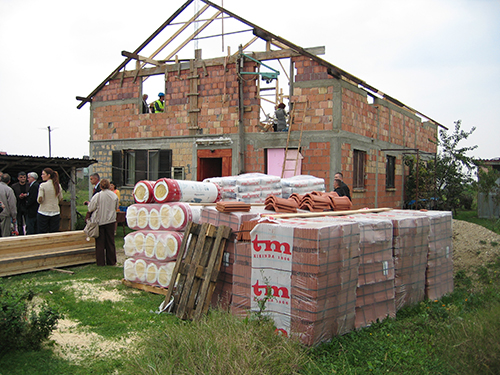                          АРАНЖМАНИ ЗА ПРИМЕНУ И ПРАЋЕЊЕАранжмани за примену Локалног акционог плана у градској општини Обреновац обухватају локалне структуре и различите мере и процедуре које ће осигурати његово успешно спровођење. У оквиру локалних структура разликују се :Структуре за управљање процесом примене Локалног плана Структуре које су оперативне и примењују Локални план Структура за управљање процесом примене Локалног акционог плана, након његовог усвајања, представљаће Савет за управљање миграцијама на територији градске општине Обреновац (основан у новемру 2020. год.) који је учествовао у изради Плана, а који ће, као део свог будућег рада, направити План управљања применом истог.Савет за миграције је тело локалне самоуправе које обухвата мониторинг и евалуацију примене ЛАП-а за унапређење положаја избеглих и интерно расељених лица, као и решавање проблема који се појављују приликом миграција, извештава КИРС о миграционим кретањима на територији општине Обреновац, предлаже и усваја мере ради ефикаснијег управљања миграцијама, као и других послова из своје надлежности у складу са Законом о управљању миграцијама.Задатак Савета је да:обезбеди неопходне податке о броју положају наведених циљних група на територији општине Обреновацкреира планове и конкретне мере за унапређење положаја избеглица, интерно расељених лица и повратника по Споразуму о реадмисији, те дефинише правце будућег деловања,размењује информације и учествује на састанцима значајним за процес планирања,остварује сарадњу са различитим релевантним републичким и локалним партнерима,планира, прати реализацију и оцењује успешност локалног акционог плана,ради на писању завршног документа,иницира јавну расправу о нацрту документа,Савет за миграције, као управљачка структура:У потпуности одговара за вођење целокупног процеса примене ЛАП-а;Именује локалне тимове за управљање пројектима који настану као резултат операционализације ЛАП-а;Обезбеђује приступ и прикупљање свих података и информација у електронској форми од сваког учесника у процесу унапређења положаја избеглих, интерно расељених лица и повратника по Споразуму о реадмисији у локалној заједници;Одржава контакте са свим учесницима у реализацији ЛАП-а;Управља процесом праћења (мониторинга) и оцењивања успешности (евалуације) Локалног плана;Одржава контакте са јавношћу и доносиоцима одлука у локалној самоуправи.Оперативна структура за примену овог Локалног акционог плана чиниће институције, организације и тимови формирани у циљу непосредне реализације плана и пројеката, развијених на основу Локалног плана. У складу са Локалним акционим планом, биће реализована подела улога и одговорности међу различитим актерима у локалној заједници као партнерима у реализацији. Сваки актер ће у складу са принципом јавности и транспарентности рада водити одговарајућу евиденцију и одговарајућу документацију и припремати периодичне извештаје о раду.Оперативна структура за примену Локалног плана има следеће задатке и одговорности: Реализација Локалног акционог плана;Непосредна комуникација са корисницима/цама услуга које се обезбеђују Локалним планом;Редовно достављање извештаја кординатору/ки Радне групе о свим активностима на спровођењу Локалног плана;Учешће у евентуалним обукама за унапређење стручности и компентенција за спровођење Локалног плана;Унапређење процеса примене Локалног плана у складу са сугестијама и препорукама управљачке структуре. У  градској општини Обреновац  се процењује да ће носиоци  пројеката и активности ЛАП-а превасходно бити:1.Повереништво за избегла, прогнана и расељена лица градске општине Обреновац2.Црвени Крст Обреновац       3.Полицијска станица Обреновац 4.Национална Служба за запошљавање-Филијала Обреновац5.Градски Центар за социјални рад Обреновац6. Дом здравља ОбреновацУправљачка и оперативна структура ће развити план и механизме међусобне комуникације, пратиће успешност размене информација и ефикасност комуникације у односу на очекиване резултате примене Локалног плана. План комуникације управљачке и оперативне структуре уредиће време и начине размене информација и предузимања одговарајућих акција.Детаљне годишње планове за наредни период припремаће Радна група уз активне консултације са оперативним структурама. По потреби Радна група ће формирати и одговарајуће радне тимове. Годишње планове ће усвајати Савет за миграције.Механизми праћења, оцењивања успешности примене Локалног плана и доношења евентуалних корекција биће дефинисано Планом праћења и оцењивања успешности (планом мониторинга и евалуације).ПРАЋЕЊЕ И ОЦЕНА УСПЕШНОСТИЦиљ праћења и оцене успешности (мониторинга и евалуације) ЛАП-а је да се систематично прикупљају подаци, прати и надгледа процес примене и процењује успех ЛАП-а ради предлагања евентуалних измена у активностима на основу налаза и оцена.Временски оквир: Мониторинг (као систематски процес прикупљања података) спроводи се континуирано и дугорочно за период 2022-2026. Године Савет за миграције ће бити одговоран за праћење и оцењивање успешности рада на примени Локалног акционог плана. Савет ће вршити мониторинг и евалуацију. Савет ће својим планом рада дефинисати начин организовања мониторинга и евалуације Локалног акционог плана.Предмет мониторинга и евалуације: Мониторинг и евалуација укључују целовито сагледавање испуњења активности - задатака и специфичних циљева.Кључни индикатори утицаја за праћење и оцењивање успешности примене Локалног плана ће бити следећи:Број нових програма за избегла, интерно расељена лица и повратнике по Споразуму о реадмисији;Обухваћеност наведених лица новим програмима;Структура корисника програма;Ниво укључености различитих актера у подршку програмима намењених избеглим, ИРЛ и повратницима у локалној заједници;Обим финансијских средстава издвојених за наведе програме;Структура финансијских средстава издвојених за ове намене (буџет локалне самоуправе, донаторска средства, други извори...).Процесни индикатори за праћење и оцењивање успешности примене Локалног плана ће бити следећи:Број стамбено збринутих породица кроз програм поделе грађевинских пакетаБрој економски оснажених породица кроз доходовне активностиБрој стамбено збринутих породица кроз програм откупа сеоског домаћинстваБрој стамбено збринутих породица кроз програм доделе монтажних кућаБрој потписаних протокола о сарадњи са одабраним НВОБрој сертификата о завршеној преквалификацији избеглих, интерно расељених лица као и повратника по Споразуму о реадмисијиБрој и врста едукативних радионица и број укључених учесницаМетоде и технике мониторинга и евалуације: За успешно обављање мониторинга и евалуације користиће се стандардни алати: евидентирање корисника, интервјуи са корисницима (упитници, разговори), анкете, извештавање и др.Савет за миграције Градске општине  Обреновац  је одговоран за праћење и оцењивање успешности рада на примени  Локалног плана акције тј. вршиће мониторинг (М) и евалуацију (Е). Радно тело ће својим Планом рада дефинисати начин организовања мониторинга и евалуације Локалног акционог плана.Чланови за примену биће именовани из структуре стручних лица из локалних институција и организација које се непосредно или посредно баве питањима избеглица, ИРЛ,  повратника, тражиоца азила и миграната у потреби без утврђеног статуса  као и представници/це корисничких група овог Локалног плана. Савет за управљање миграцијама на територији градске општине Обреновац   ће у оквиру својих овлашћења Планом рада дефинисати начин организовања мониторинга и евалуације Локалног акционог планаНа изради Локалног акционог плана за унапређење положаја избеглих, интернорасељених лица, повратника по Споразуму о реадмисији, тражилаца азила имиграната у потреби без утврђеног статуса у Градској општини  Обреновац 2022-2026.годинe  учествовали су :Мирослав Чучковићпредседник Градске општине Обреновац и председник Савета за миграцијеНада МитрашиновићСекретар скупштине ГО ОбреновацДраган Младеновић,члан Већа Градске општине ОбреновацНовица Филиповацчлан Већа Градске општине Обреновац Оливера ЗдравковићНачелник одељења Опште управе ГО ОбреновацВера Милевићповереник Повереништва за збрињавање избеглих,прогнаних и расељених лицаМарина Павловић и Александра ВучковићСтручни сарадници у Повереништву ГО ОбреновацАна ГољићАНА руководилац Центра за социјални рад – Одељење ОбреновацАлександра ВујићРуководилац Националне службе за запошљавање ОбреновацКомесаријат за избеглице и миграције Републике Србије ПС ОбреновацДом здравља Обреновац Старосна структураИнтерно расељена лицаИзбегла лица0-6 29137-14 4668815-1840610219-652702969Преко 65 год.631450Полна структураИнтерно расељена лицаИзбегла лицаМ2182774Ж2052848ОбразовањеИнтерно расељена лицаИзбегла лицаБез школе1532307Непотпуна основна школа0200Основна школа271368Средња школа 890666Виша школа 117852Радни односИнтерно расељена лицаИзбегла лицаСтудент-ученик1056248Запослен914150Повремено запослен105821Пензионисан 234226Незапослен477876Потребно (грађевински материјал, сеоске куће, доходовне активности)Корисници (избеглице, ИРЛ, повратници)Потребан број пакета (не рачунајући кориснике који су у реализацији по уговорима Регионалног стамбеног програма) Грађевински материјализбеглице105ИРЛ55Сеоске кућеизбеглице36ИРЛ21Доходовне избеглице20ИРЛ10Станови у закупизбеглице63ИРЛ19Монтажне кућеизбеглице21ИРЛ10Станови-соц.становањеизбеглице10ИРЛ5УнутрашњеСнагеДобра комуникација и сарадња са Комесаријатом за избеглице и миграције РСДобар јавни превозИспланирана буџетска средства Добра мрежа месних заједницаСтручност чланова комисије и акционог тима за унапређење положаја избеглих и ИРЛПолитичка воља општине да се укључи у решавање проблема избеглих и ИРЛСлабостиНепостојање удружења избеглицаОптерећен општински буџетНеповезаност база различитих институцијаНедовољна сарадња институција система на решавању проблема ове популацијеНерегулисани правни статус избеглих и ИРЛ ради регулисања права из домена социјалне заштитеСпољашњеМогућностиАктивности КИРС-а на унапређењу положаја избеглих и ИРЛПостојање националних стратегијаДонаторски програмиПрограми Националне службе за запошљавањеПодршка и боља сарадња са КИРСПрепреке Нерегулисани имовинско-правни односиНеизвесност у погчледу развоја мигрантске кризе Неповољна економска ситуација у земљиНедовољне интеграције институција које се баве проблемима избеглица и ИРЛНедовољна информисаност и ангажованост избеглица и ИРЛАКТИВНОСТИ – ЗАДАЦИ ЗА РЕАЛИЗАЦИЈУ ЛАПТабела локалног акционог плaнаАКТИВНОСТИ – ЗАДАЦИ ЗА РЕАЛИЗАЦИЈУ ЛАПТабела локалног акционог плaнаАКТИВНОСТИ – ЗАДАЦИ ЗА РЕАЛИЗАЦИЈУ ЛАПТабела локалног акционог плaнаАКТИВНОСТИ – ЗАДАЦИ ЗА РЕАЛИЗАЦИЈУ ЛАПТабела локалног акционог плaнаАКТИВНОСТИ – ЗАДАЦИ ЗА РЕАЛИЗАЦИЈУ ЛАПТабела локалног акционог плaнаАКТИВНОСТИ – ЗАДАЦИ ЗА РЕАЛИЗАЦИЈУ ЛАПТабела локалног акционог плaнаАКТИВНОСТИ – ЗАДАЦИ ЗА РЕАЛИЗАЦИЈУ ЛАПТабела локалног акционог плaнаАКТИВНОСТИ – ЗАДАЦИ ЗА РЕАЛИЗАЦИЈУ ЛАПТабела локалног акционог плaнаСпецифични циљ 1: У периоду од  2022. до 2026. год., трајно решити стамбено питање за најмање 60 породица избеглих, интерно расељених лица и повратника доделом грантова у грађевинском материјалу за завршетак започете градње или адаптацију неусловног стамбеног простора. Специфични циљ 1: У периоду од  2022. до 2026. год., трајно решити стамбено питање за најмање 60 породица избеглих, интерно расељених лица и повратника доделом грантова у грађевинском материјалу за завршетак започете градње или адаптацију неусловног стамбеног простора. Специфични циљ 1: У периоду од  2022. до 2026. год., трајно решити стамбено питање за најмање 60 породица избеглих, интерно расељених лица и повратника доделом грантова у грађевинском материјалу за завршетак започете градње или адаптацију неусловног стамбеног простора. Специфични циљ 1: У периоду од  2022. до 2026. год., трајно решити стамбено питање за најмање 60 породица избеглих, интерно расељених лица и повратника доделом грантова у грађевинском материјалу за завршетак започете градње или адаптацију неусловног стамбеног простора. Специфични циљ 1: У периоду од  2022. до 2026. год., трајно решити стамбено питање за најмање 60 породица избеглих, интерно расељених лица и повратника доделом грантова у грађевинском материјалу за завршетак започете градње или адаптацију неусловног стамбеног простора. Специфични циљ 1: У периоду од  2022. до 2026. год., трајно решити стамбено питање за најмање 60 породица избеглих, интерно расељених лица и повратника доделом грантова у грађевинском материјалу за завршетак започете градње или адаптацију неусловног стамбеног простора. Специфични циљ 1: У периоду од  2022. до 2026. год., трајно решити стамбено питање за најмање 60 породица избеглих, интерно расељених лица и повратника доделом грантова у грађевинском материјалу за завршетак започете градње или адаптацију неусловног стамбеног простора. Специфични циљ 1: У периоду од  2022. до 2026. год., трајно решити стамбено питање за најмање 60 породица избеглих, интерно расељених лица и повратника доделом грантова у грађевинском материјалу за завршетак започете градње или адаптацију неусловног стамбеног простора. Активностипланирано време реализације активностиОчекивани резултатИндикаториПотребни ресурсиПотребни ресурсиНосилац активностиПартнери у реализацијиАктивностипланирано време реализације активностиОчекивани резултатИндикаториБуџет ЛС и / или остали локални ресурсиОстали извориНосилац активностиПартнери у реализацији1.1. Обезбеђивање средстава и потписивање уговорa Уговор потписанВисина средставаГрадска општинаКИРСРСП1.2.Формирање комисије15 данаФормирана КомисијаОдлука о формирању КомисијеПредседник градске општине1.3. Доношење правилника и израда критеријума за одабир приоритетних породица7 данаДонесен правилник, израђени критеријумиКвалитет правилника и критеријумаПостојећиљудски ресурсиОпштинска комисијаКИРСРСП1.4. Расписивање огласа4 недељеОглас објаљенСадржај и услови конкурсаОпштинска комисија1.5. Избор корисника и израда прелиминарне листе15 данаУтврђена и објављена прелиминарна листаЗаписници, извештајиОпштинска комисија1.6. Израда и објављивање коначне листе8 данаУтврђена коначна листа. ЗаписникПостојећиљудски ресурсиОпштинска комисијаКИРСРСП1.7. Расписивање тендера и одабир најбољег добављача6 недељаТендер расписан и одабран најбољи понуђачСадржај и услови тендера, садржај понудаОпштинска комисија1.8. Потписивање уговора са добављачем8 данаПотписан уговорУслови и садржај уговораОпштинска комисија1.9. Потписивање уговора са корисницима8 данаПотписани уговориСадржај уговораГрадска Општ. Корисник1.10. Испорука грађевинског материјала30 данаПодељена помоћСадржај и квалитет помоћиПостојећиљудски ресурсиПовереник, Општинска комисијаКИРСРСП1.11. Праћење уградње грађевинског материјала6 месециПропраћена реализација програма и уградње материјалаКвалитет и ниво оствареностиПовереник, Општинска комисијаКИРСРСП1.12. Извештај о реализацији програма6-12 месеци од дана испорукеРеализација документованаСадржај и критеријуми извештајаПовереник, Општинска комисијаКИРСРСПСпецифични циљ 2: У периоду од 2022. до 2026. год. трајно решити стамбено питање за најмање 5 породица избеглих, интерно расељених лица и повратника изградњом монтажних кућа. Специфични циљ 2: У периоду од 2022. до 2026. год. трајно решити стамбено питање за најмање 5 породица избеглих, интерно расељених лица и повратника изградњом монтажних кућа. Специфични циљ 2: У периоду од 2022. до 2026. год. трајно решити стамбено питање за најмање 5 породица избеглих, интерно расељених лица и повратника изградњом монтажних кућа. Специфични циљ 2: У периоду од 2022. до 2026. год. трајно решити стамбено питање за најмање 5 породица избеглих, интерно расељених лица и повратника изградњом монтажних кућа. Специфични циљ 2: У периоду од 2022. до 2026. год. трајно решити стамбено питање за најмање 5 породица избеглих, интерно расељених лица и повратника изградњом монтажних кућа. Специфични циљ 2: У периоду од 2022. до 2026. год. трајно решити стамбено питање за најмање 5 породица избеглих, интерно расељених лица и повратника изградњом монтажних кућа. Специфични циљ 2: У периоду од 2022. до 2026. год. трајно решити стамбено питање за најмање 5 породица избеглих, интерно расељених лица и повратника изградњом монтажних кућа. Специфични циљ 2: У периоду од 2022. до 2026. год. трајно решити стамбено питање за најмање 5 породица избеглих, интерно расељених лица и повратника изградњом монтажних кућа. АктивностВреме реализацијеОчекивани резултатИндикатор(и)Потребни ресурсиПотребни ресурсиНосилац активностиПартнер/и у реализацијиАктивностВреме реализацијеОчекивани резултатИндикатор(и)Буџет лок. самоуправеОстали извориНосилац активностиПартнер/и у реализацији2.1. Одлука Скупштине градске општине о додели земљишта2 недељеОбезбеђена потребна финансијска средстваИзнос обезбеђених финансијских средставаЉудски ресурсиГрадска општина 2.2 Потписивање уговора о реализацији пројекта монтажних кућа, припрема потребне грађевинске документације и добијање локацијске дозволе8 данаУговор о реализацији потписан, грађевинска документација припремљена и добијена локацијска дозволаПотписан уговор, комплетна грађевинска документација и документација за локацијску дозволу Градска општине2.3. Формирање комисије за избор корисника8 данаКомисија формирана Састав комисијеГрадска општинаповереник2.4. Усвајање правилника 8 данаПравилник усвојенСадржај и услови правилникаКомисијаКИРСРСП2.5. Расписивање и спровођење огласа за избор корисника4 недељеОбјављен оглас, прикупљене пријаве Врста и број пријаваКомисија, Градска општина2.6. Расписивање тендера за избор добављача 4 недељеТендер расписанБрој и квалитет понудаКомисија, Градска општинаКИРСРСП2.7. Потписивање уговора са добављачем2 недељеУговор потписанСадржај и услови уговораКомисија, Градска општина КИРСРСП2.8. Израда прелиминарне листе корисника 2 недељеПрелиминарна листа комплетирана Најмање 20 породица прелиминарно одобреноКомисија, Градска општина2.9. Разматрање приговора, усвајање и објављивање коначне листе корисника8 данаУсвојена коначна листа најмање 20 корисничких породица Донета одлука о коначној листи са најмање 20 корисничких породицаКомисијаКИРСРСП2.10. Постављање монтажних кућа4 месецаМонтажне куће постављене Монтажне куће за најмање 20 породица спремне за усељење Добављач Комисија2.11. Потписивање уговора са корисницима и усељење 7 данаКорисници усељени Најмање 20 корисничких породица стамбено збринуто у монтажним кућамаКомисија, Градска општина2.12. Медијска промоција програма2 недељеПројекат медијски покривен ТВ/радио и јавни прикази/чланци ТВ/радио станице и новинеЛокална заједница2.13. Праћење и евалуација програмаКонтинуирано Специфични циљ 3: У периоду од 2022. до 2026. год., у складу с популационом политиком општине, трајно решити стамбено питање за најмање 20 породица избеглих, интерно расељених лица и повратника откупом домаћинстава с окућницом.Специфични циљ 3: У периоду од 2022. до 2026. год., у складу с популационом политиком општине, трајно решити стамбено питање за најмање 20 породица избеглих, интерно расељених лица и повратника откупом домаћинстава с окућницом.Специфични циљ 3: У периоду од 2022. до 2026. год., у складу с популационом политиком општине, трајно решити стамбено питање за најмање 20 породица избеглих, интерно расељених лица и повратника откупом домаћинстава с окућницом.Специфични циљ 3: У периоду од 2022. до 2026. год., у складу с популационом политиком општине, трајно решити стамбено питање за најмање 20 породица избеглих, интерно расељених лица и повратника откупом домаћинстава с окућницом.Специфични циљ 3: У периоду од 2022. до 2026. год., у складу с популационом политиком општине, трајно решити стамбено питање за најмање 20 породица избеглих, интерно расељених лица и повратника откупом домаћинстава с окућницом.Специфични циљ 3: У периоду од 2022. до 2026. год., у складу с популационом политиком општине, трајно решити стамбено питање за најмање 20 породица избеглих, интерно расељених лица и повратника откупом домаћинстава с окућницом.Специфични циљ 3: У периоду од 2022. до 2026. год., у складу с популационом политиком општине, трајно решити стамбено питање за најмање 20 породица избеглих, интерно расељених лица и повратника откупом домаћинстава с окућницом.Специфични циљ 3: У периоду од 2022. до 2026. год., у складу с популационом политиком општине, трајно решити стамбено питање за најмање 20 породица избеглих, интерно расељених лица и повратника откупом домаћинстава с окућницом.АктивностиПланирано време реализације активностиОчекивани резултатИндикатор(и)Потребни ресурсиПотребни ресурсиНосилац активностиПартнери у реализацијиАктивностиПланирано време реализације активностиОчекивани резултатИндикатор(и)Буџет ЛС и/ или остали локални ресурсиОстали извориНосилац активностиПартнери у реализацији3.1. Обезбеђивање финансијских средстава за откуп домаћинставаОбезбеђена потребна финансијска средстваИзнос обезбеђених финансијских средставаЉудски ресурсиГрадска општина КИРСРСПГрадска општина3.2. Формирање комисије за избор корисника15 данаФормирана комисија Одлука о формирању комисије. Председник општине3.3. Доношење правилника и огласа за избор корисника7 данаУсвојен текст правилника и огласа.ЗаписникКомисија за избор корисника 3.4.Објављивање огласа за откуп домаћинстава2 месецаОбјављен оглас, прикупљене пријавеБрој пријављених потенцијалних корисникаЉудски ресурси, простор и опрема за радОпштинска комисија, КИРСРСП3.5. Избор потенцијалних корисника и обилазак кућа за откуп3 недељеУтврђена листа потенцијалних корисника Записници и конкурсна комисијаКомисија за избор корисника 3.6. Израда и објављивање прелиминарне листе15 данаУтврђена и објављена прелиминарна листаЗаписници, извештајиЉудски ресурсиОпштинска комисија, КИРСРСП3.7. Избор корисника и објављивање коначне листеУтврђена листа од најмање 60 корисничких породица за које ће бити откупљена домаћинства, склопљени уговори с корисницимаБрој склопљених уговораКомисија за избор корисника 3.8. Потписивање споразума између донатора и власника10 данаПотписани споразумиБрој потписаних споразума Донатор, власник, корисник Локална самоуправа 3.9. потписивање купопродајног уговора7 данаПотписани купопродајни уговориБрој потписаних уговора Власник, корисникЛокална самоуправа,  КИРСРСП3.10. Усељавање откупљених домаћинставаУсељено најмање 60 домаћинстваБрој усељених домаћинставаЉудски ресурси, транспортна средстваГрадска општинаКИРСмедији3.11. Медијска презентација целокупне реализације програмаОбјављене информације о програму на локалним ТВ каналима и штампаним медијимаБрој и врста ТВ прилога о програму, број чланака у новинамаПростор и време у локалним медијимаГрадска општинаКИРС, локални медији3.12. Праћење реализације и оцена успешности програма6-12 месециПрикупљање и анализирање информација о реализацији програма, писање извештаја, оцењена успешностБрој и врста анализираних информација, број и врста извештаја и препорукаОсобе задужене за праћење и оцењивање овог дела ЛАП-аГрадска општинаКИРСРСПСпецифични циљ 4: У периоду од 2022. до 2026. год. економски оснажити најмање 20 породица избеглих, интерно расељених и повратника кроз програме доходовних активности.Специфични циљ 4: У периоду од 2022. до 2026. год. економски оснажити најмање 20 породица избеглих, интерно расељених и повратника кроз програме доходовних активности.Специфични циљ 4: У периоду од 2022. до 2026. год. економски оснажити најмање 20 породица избеглих, интерно расељених и повратника кроз програме доходовних активности.Специфични циљ 4: У периоду од 2022. до 2026. год. економски оснажити најмање 20 породица избеглих, интерно расељених и повратника кроз програме доходовних активности.Специфични циљ 4: У периоду од 2022. до 2026. год. економски оснажити најмање 20 породица избеглих, интерно расељених и повратника кроз програме доходовних активности.Специфични циљ 4: У периоду од 2022. до 2026. год. економски оснажити најмање 20 породица избеглих, интерно расељених и повратника кроз програме доходовних активности.Специфични циљ 4: У периоду од 2022. до 2026. год. економски оснажити најмање 20 породица избеглих, интерно расељених и повратника кроз програме доходовних активности.Специфични циљ 4: У периоду од 2022. до 2026. год. економски оснажити најмање 20 породица избеглих, интерно расељених и повратника кроз програме доходовних активности.Специфични циљ 4: У периоду од 2022. до 2026. год. економски оснажити најмање 20 породица избеглих, интерно расељених и повратника кроз програме доходовних активности.Специфични циљ 4: У периоду од 2022. до 2026. год. економски оснажити најмање 20 породица избеглих, интерно расељених и повратника кроз програме доходовних активности.Специфични циљ 4: У периоду од 2022. до 2026. год. економски оснажити најмање 20 породица избеглих, интерно расељених и повратника кроз програме доходовних активности.Специфични циљ 4: У периоду од 2022. до 2026. год. економски оснажити најмање 20 породица избеглих, интерно расељених и повратника кроз програме доходовних активности.Специфични циљ 4: У периоду од 2022. до 2026. год. економски оснажити најмање 20 породица избеглих, интерно расељених и повратника кроз програме доходовних активности.Специфични циљ 4: У периоду од 2022. до 2026. год. економски оснажити најмање 20 породица избеглих, интерно расељених и повратника кроз програме доходовних активности.Специфични циљ 4: У периоду од 2022. до 2026. год. економски оснажити најмање 20 породица избеглих, интерно расељених и повратника кроз програме доходовних активности.Специфични циљ 4: У периоду од 2022. до 2026. год. економски оснажити најмање 20 породица избеглих, интерно расељених и повратника кроз програме доходовних активности.АктивностиАктивностиАктивностиПланирано време реализације активностиПланирано време реализације активностиРезултатРезултатИндикаториИндикаториПотребни ресурсиПотребни ресурсиПотребни ресурсиПотребни ресурсиНосилац активностиНосилац активностиПартнери у реализацијиАктивностиАктивностиАктивностиПланирано време реализације активностиПланирано време реализације активностиРезултатРезултатИндикаториИндикаториБуџет ЛС и /или остали локални ресурсиБуџет ЛС и /или остали локални ресурсиБуџет ЛС и /или остали локални ресурсиОстали извориНосилац активностиНосилац активностиПартнери у реализацији4.1. обезбеђење средстава кроз  уговор о додели средстава за економско оснаживање једница локалне самоуправе 4.1. обезбеђење средстава кроз  уговор о додели средстава за економско оснаживање једница локалне самоуправе 4.1. обезбеђење средстава кроз  уговор о додели средстава за економско оснаживање једница локалне самоуправе 1 месец1 месецОбезбеђена средстваОбезбеђена средстваИзнос средставаИзнос средставаДонатор, Градска општинаДонатор, Градска општина4.2. Формирање комисије на нивоу локалне самоуправе4.2. Формирање комисије на нивоу локалне самоуправе4.2. Формирање комисије на нивоу локалне самоуправе15 дана15 данаФормирана комисија Формирана комисија Одлука о формирању комисије. Одлука о формирању комисије. Скупштина градске општинеСкупштина градске општине4.3. усвајање правилника и огласа4.3. усвајање правилника и огласа4.3. усвајање правилника и огласа7 дана7 данаУсвојен текст правилника и огласаУсвојен текст правилника и огласаСадржај и услови правилникаСадржај и услови правилникаКомисија за избор корисникаКомисија за избор корисника4.4. расписивање јавног позива4.4. расписивање јавног позива4.4. расписивање јавног позива1-2 недеље1-2 недељеЈавни позив расписанЈавни позив расписанСадржај и услови јавног позиваСадржај и услови јавног позиваКомисија за избор корисникаКомисија за избор корисника4.5. избор корисника и евентуално организовање обуке4.5. избор корисника и евентуално организовање обуке4.5. избор корисника и евентуално организовање обуке15-30 дана15-30 данаКорисници одабраниКорисници одабраниСадршај листе и структура корисникаСадршај листе и структура корисникаКомисија за избор корисникаКомисија за избор корисника4.6. јавна  набавка опреме, машина и друге робе која је предмет пакета доходовних активности  4.6. јавна  набавка опреме, машина и друге робе која је предмет пакета доходовних активности  4.6. јавна  набавка опреме, машина и друге робе која је предмет пакета доходовних активности  1-3 месеца1-3 месецаЈавна набавка спроведенаЈавна набавка спроведенаДокументација потпунаДокументација потпуна4.7. избор најповољнијег добављача4.7. избор најповољнијег добављача4.7. избор најповољнијег добављача7 дана7 данаНајповољнији добављач одабранНајповољнији добављач одабранСадржај понудаСадржај понуда4.8. потписивање уговора са корисником програма4.8. потписивање уговора са корисником програма4.8. потписивање уговора са корисником програма7 дана7 данаУговори потписаниУговори потписаниУслови и садржај уговораУслови и садржај уговора4.9. потписивање уговора са добављачем4.9. потписивање уговора са добављачем4.9. потписивање уговора са добављачем7 дана7 данаУговори потписаниУговори потписаниУслови и садржај уговораУслови и садржај уговора4.10. испорука грантова4.10. испорука грантова4.10. испорука грантоваГрантови испоручени Грантови испоручени Садржај и квалитет грантоваСадржај и квалитет грантова4.11. праћење реализације и оцена успешности програма4.11. праћење реализације и оцена успешности програма4.11. праћење реализације и оцена успешности програма24 месеца24 месецаПрикупљање и анализирање информација о реализацији програма,оцењена успешностПрикупљање и анализирање информација о реализацији програма,оцењена успешностБрој и врста анализираних информација, број и врста извештаја и препорукаБрој и врста анализираних информација, број и врста извештаја и препорукаГрадска општинаГрадска општинаКИРСРСПСпецифични циљ 5. Стварање услова за јачање толеранције и разумевање потреба тражиоца азила и миграната у потреби без утврђеног статуса у периоду од 2022. до 2026. године кроз активности промоције и јачања толеранције према овим лицима кроз унапређење квалитета живота у локалној заједници опремањем дечијих и спортских игралишта, набавку прибора, опреме и опремање простора за едукативне, спортске, културно-уметничке, здравствене и друге услуге, а у чију реализацију ће бити укључена и наведене категорије миграната.Специфични циљ 5. Стварање услова за јачање толеранције и разумевање потреба тражиоца азила и миграната у потреби без утврђеног статуса у периоду од 2022. до 2026. године кроз активности промоције и јачања толеранције према овим лицима кроз унапређење квалитета живота у локалној заједници опремањем дечијих и спортских игралишта, набавку прибора, опреме и опремање простора за едукативне, спортске, културно-уметничке, здравствене и друге услуге, а у чију реализацију ће бити укључена и наведене категорије миграната.Специфични циљ 5. Стварање услова за јачање толеранције и разумевање потреба тражиоца азила и миграната у потреби без утврђеног статуса у периоду од 2022. до 2026. године кроз активности промоције и јачања толеранције према овим лицима кроз унапређење квалитета живота у локалној заједници опремањем дечијих и спортских игралишта, набавку прибора, опреме и опремање простора за едукативне, спортске, културно-уметничке, здравствене и друге услуге, а у чију реализацију ће бити укључена и наведене категорије миграната.Специфични циљ 5. Стварање услова за јачање толеранције и разумевање потреба тражиоца азила и миграната у потреби без утврђеног статуса у периоду од 2022. до 2026. године кроз активности промоције и јачања толеранције према овим лицима кроз унапређење квалитета живота у локалној заједници опремањем дечијих и спортских игралишта, набавку прибора, опреме и опремање простора за едукативне, спортске, културно-уметничке, здравствене и друге услуге, а у чију реализацију ће бити укључена и наведене категорије миграната.Специфични циљ 5. Стварање услова за јачање толеранције и разумевање потреба тражиоца азила и миграната у потреби без утврђеног статуса у периоду од 2022. до 2026. године кроз активности промоције и јачања толеранције према овим лицима кроз унапређење квалитета живота у локалној заједници опремањем дечијих и спортских игралишта, набавку прибора, опреме и опремање простора за едукативне, спортске, културно-уметничке, здравствене и друге услуге, а у чију реализацију ће бити укључена и наведене категорије миграната.Специфични циљ 5. Стварање услова за јачање толеранције и разумевање потреба тражиоца азила и миграната у потреби без утврђеног статуса у периоду од 2022. до 2026. године кроз активности промоције и јачања толеранције према овим лицима кроз унапређење квалитета живота у локалној заједници опремањем дечијих и спортских игралишта, набавку прибора, опреме и опремање простора за едукативне, спортске, културно-уметничке, здравствене и друге услуге, а у чију реализацију ће бити укључена и наведене категорије миграната.Специфични циљ 5. Стварање услова за јачање толеранције и разумевање потреба тражиоца азила и миграната у потреби без утврђеног статуса у периоду од 2022. до 2026. године кроз активности промоције и јачања толеранције према овим лицима кроз унапређење квалитета живота у локалној заједници опремањем дечијих и спортских игралишта, набавку прибора, опреме и опремање простора за едукативне, спортске, културно-уметничке, здравствене и друге услуге, а у чију реализацију ће бити укључена и наведене категорије миграната.Специфични циљ 5. Стварање услова за јачање толеранције и разумевање потреба тражиоца азила и миграната у потреби без утврђеног статуса у периоду од 2022. до 2026. године кроз активности промоције и јачања толеранције према овим лицима кроз унапређење квалитета живота у локалној заједници опремањем дечијих и спортских игралишта, набавку прибора, опреме и опремање простора за едукативне, спортске, културно-уметничке, здравствене и друге услуге, а у чију реализацију ће бити укључена и наведене категорије миграната.Специфични циљ 5. Стварање услова за јачање толеранције и разумевање потреба тражиоца азила и миграната у потреби без утврђеног статуса у периоду од 2022. до 2026. године кроз активности промоције и јачања толеранције према овим лицима кроз унапређење квалитета живота у локалној заједници опремањем дечијих и спортских игралишта, набавку прибора, опреме и опремање простора за едукативне, спортске, културно-уметничке, здравствене и друге услуге, а у чију реализацију ће бити укључена и наведене категорије миграната.Специфични циљ 5. Стварање услова за јачање толеранције и разумевање потреба тражиоца азила и миграната у потреби без утврђеног статуса у периоду од 2022. до 2026. године кроз активности промоције и јачања толеранције према овим лицима кроз унапређење квалитета живота у локалној заједници опремањем дечијих и спортских игралишта, набавку прибора, опреме и опремање простора за едукативне, спортске, културно-уметничке, здравствене и друге услуге, а у чију реализацију ће бити укључена и наведене категорије миграната.Специфични циљ 5. Стварање услова за јачање толеранције и разумевање потреба тражиоца азила и миграната у потреби без утврђеног статуса у периоду од 2022. до 2026. године кроз активности промоције и јачања толеранције према овим лицима кроз унапређење квалитета живота у локалној заједници опремањем дечијих и спортских игралишта, набавку прибора, опреме и опремање простора за едукативне, спортске, културно-уметничке, здравствене и друге услуге, а у чију реализацију ће бити укључена и наведене категорије миграната.Специфични циљ 5. Стварање услова за јачање толеранције и разумевање потреба тражиоца азила и миграната у потреби без утврђеног статуса у периоду од 2022. до 2026. године кроз активности промоције и јачања толеранције према овим лицима кроз унапређење квалитета живота у локалној заједници опремањем дечијих и спортских игралишта, набавку прибора, опреме и опремање простора за едукативне, спортске, културно-уметничке, здравствене и друге услуге, а у чију реализацију ће бити укључена и наведене категорије миграната.Специфични циљ 5. Стварање услова за јачање толеранције и разумевање потреба тражиоца азила и миграната у потреби без утврђеног статуса у периоду од 2022. до 2026. године кроз активности промоције и јачања толеранције према овим лицима кроз унапређење квалитета живота у локалној заједници опремањем дечијих и спортских игралишта, набавку прибора, опреме и опремање простора за едукативне, спортске, културно-уметничке, здравствене и друге услуге, а у чију реализацију ће бити укључена и наведене категорије миграната.Специфични циљ 5. Стварање услова за јачање толеранције и разумевање потреба тражиоца азила и миграната у потреби без утврђеног статуса у периоду од 2022. до 2026. године кроз активности промоције и јачања толеранције према овим лицима кроз унапређење квалитета живота у локалној заједници опремањем дечијих и спортских игралишта, набавку прибора, опреме и опремање простора за едукативне, спортске, културно-уметничке, здравствене и друге услуге, а у чију реализацију ће бити укључена и наведене категорије миграната.Специфични циљ 5. Стварање услова за јачање толеранције и разумевање потреба тражиоца азила и миграната у потреби без утврђеног статуса у периоду од 2022. до 2026. године кроз активности промоције и јачања толеранције према овим лицима кроз унапређење квалитета живота у локалној заједници опремањем дечијих и спортских игралишта, набавку прибора, опреме и опремање простора за едукативне, спортске, културно-уметничке, здравствене и друге услуге, а у чију реализацију ће бити укључена и наведене категорије миграната.Специфични циљ 5. Стварање услова за јачање толеранције и разумевање потреба тражиоца азила и миграната у потреби без утврђеног статуса у периоду од 2022. до 2026. године кроз активности промоције и јачања толеранције према овим лицима кроз унапређење квалитета живота у локалној заједници опремањем дечијих и спортских игралишта, набавку прибора, опреме и опремање простора за едукативне, спортске, културно-уметничке, здравствене и друге услуге, а у чију реализацију ће бити укључена и наведене категорије миграната.АктивностПериод реализације (од – до)Период реализације (од – до)Очекивани резултатОчекивани резултатИндикатор(и)Индикатор(и)Потребни ресурсиПотребни ресурсиПотребни ресурсиНосилац активностиНосилац активностиНосилац активностиПартнер/и у реализацијиПартнер/и у реализацијиПартнер/и у реализацијиБуџет лок. самоуправеБуџет лок. самоуправеОстали извориАплицирање код Комесаријата и донатораПрви кварталПрви кварталОдобрена средстваОдобрена средстваПотписан уговор са ДонаторомПотписан уговор са ДонаторомЉудски ресурси запослени у Општини и чланови СаветаПовереник и чланови Савета за миграцијеПовереник и чланови Савета за миграцијеПовереник и чланови Савета за миграцијеКИРС, ДонаторКИРС, ДонаторКИРС, ДонаторФормирање комисије за реализацију опремања простораДруги кварталДруги кварталФормирана комисијаФормирана комисијаРешење о формирањуРешење о формирањуЉудски ресурси 1.8.1.ДонаторДонаторДонаторДонатор, КИРСДонатор, КИРСДонатор, КИРСОбилазак простора и објеката и дефинисање потребаТрећи кварталТрећи кварталПосећени објекти и локацијеПосећени објекти и локацијеЗаписник са лица местаЗаписник са лица местаДонаторДонаторДонаторУтврђивање спецификације опреме и материјалаТрећи кварталТрећи кварталСачињена спецификација опреме и материјалаСачињена спецификација опреме и материјалаСпецификација опреме и материјалаСпецификација опреме и материјалаДонаторДонаторДонаторСпровођење јавне набавке за испоруку опреме и материјалаТрећи кварталТрећи кварталСпроведена јавна набавка и одређен испоручилац опреме и материјалаСпроведена јавна набавка и одређен испоручилац опреме и материјалаЗаписник и одлукаЗаписник и одлукаКомисија и наручилацКомисија и наручилацКомисија и наручилацКИРС, ДонаторКИРС, ДонаторКИРС, ДонаторЗакључивање уговора са добављачемЧетврти кварталЧетврти кварталЗакључени уговориЗакључени уговориПотписани уговориПотписани уговориИспоручилацИспоручилацИспоручилацИспорука опреме и материјала и контрола монтаже по уговоруЧетврти кварталЧетврти кварталИспоручена опрема и материјалИспоручена опрема и материјалЗаписникЗаписникКорисникКорисникКорисникКомисија предаје на употребу и коришћењеЧетврти кварталЧетврти кварталПримопредајаПримопредајаЗаписникЗаписникКорисникКорисникКорисник